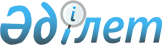 Об образовании избирательных участков в Панфиловском районеРешение акима Панфиловского района области Жетісу от 29 декабря 2022 года № 502. Зарегистрировано в Министерстве юстиции Республики Казахстан 29 декабря 2022 года № 31442
      В соответствии с пунктом 1 статьи 23 Конституционного закона Республики Казахстан "О выборах в Республике Казахстан" РЕШИЛ:
      1. Образовать на территории Панфиловского района избирательные участки согласно приложению к настоящему решению.
      2. Признать утратившими силу: 
      решение акима Панфиловского района № 10-02 от 29 октября 2020 года "Об образовании избирательных участков для проведения голосования и подсчета голосов в Панфиловском районе" (зарегистрировано в Реестре государственной регистрации нормативных правовых актов за № 5727);
      решение акима Панфиловского района от 23 декабря 2020 года № 12-04 "О внесении изменений в решение акима Панфиловского района от 29 октября 2020 года № 10-02 "Об образовании избирательных участков для проведения голосования и подсчета голосов в Панфиловском районе" (зарегистрировано в Реестре государственной регистрации нормативных правовых актов за № 5836).
      3. Контроль за исполнением настоящего решения возложить на руководителя аппарата акима Панфиловского района.
      4. Настоящее решение вводится в действие по истечении десяти календарных дней после дня его первого официального опубликования. Избирательные участки Панфиловского района
      Избирательный участок № 269
      Место нахождения: Баскунчинский сельский округ, село Алмалы, улица Елтинды батыра, 56, коммунальное государственное учреждение "Средняя школа имени Елтинды батыра" государственного учреждения "Отдел образования по Панфиловскому району Управления образования по области Жетісу".
      Границы: село Алмалы.
      Избирательный участок № 270
      Место нахождения: Баскунчинский сельский округ, село Баскунчи, улица Карабалаева, 89, коммунальное государственное учреждение "Средняя школа имени Крылова" государственного учреждения "Отдел образования по Панфиловскому району Управления образования по области Жетісу".
      Границы: село Баскунчи.
      Избирательный участок № 271
      Место нахождения: Пиджимский сельский округ, село Пиджим, улица Желтоксан, 65, коммунальное государственное учреждение "Средняя школа имени А. Розыбакиева" государственного учреждения "Отдел образования по Панфиловскому району Управления образования по области Жетісу".
      Границы: село Пиджим, улицы Уалиханова, Лутпулла, Сейфуллина, Мусаева, Бейбитшилик, Жамбыла, улица Райымбека, 47, 49, 51, 51 а, 53, 55, 57, 59, 61, 62, 63, 64, 65, 66, 68, 70, 72, 74, 76, улица Желтоқсан, 63, 65, 67, 69, 69а, 71, 73, 73а, 75, 76, 77, 78, 79, 80, 81, 82, 82/1, 83, 84, 85, 86, 87, 88, 88а, 90, 92, 94, 96а, 98, 100, 102, 104, улица Мухамади, 6а, 8, 10, 12, 13, 13/1, 13/3, 13б, 14, 15, 17, 17а, 19, 21, 23, 25, 27, 29, 29а, 31, 33, 35, 37, 39, 41, 43, 45, улица Искандерова, 40, 41, 42, 42а, 42 б, 42 в, 42д, 43, 44, 45, 46, 47, 48, улица Хамраева, 13, 15, 17, 19/1, 21, 26, 26а, 28, 28а, 30, 30а, 32, 34, 36, 38.
      Избирательный участок № 272
      Место нахождения: Пиджимский сельский округ, село Пиджим, улица Желтоксан, 65, коммунальное государственное учреждение "Средняя школа имени А. Розыбакиева" государственного учреждения "Отдел образования по Панфиловскому району Управления образования по области Жетісу".
      Границы: село Пиджим, улицы Коншибаева, Маметовой, Машурова, Абая, Белалова, И.Ахун, 1-ая улица, 2-ая улица, 3-я улица, 4-ая улица, 5-ая улица, 6-ая улица, 7-ая улица, 8-ая улица, 9-ая улица, 10-ая улица, 12-ая улица, улица Хамраева, 1, 1а, 1б, 2, 2а, 3, 4, 4а, 5, 6, 7, 8, 9, 10, 11,12, 13, 14, 15, 16, 17, 18, 18а, 20, 20а, 22, 24, улица Искандерова, 1, 1/1, 2, 3, 4, 5, 6, 7, 8, 9, 10, 11/1, 11/2, 12, 14, 15, 15/1, 16, 17, 17а, 18, 19, 19а, 20, 21, 22, 23, 24, 24а, 25, 25а, 26, 27, 28, 29, 30, 31, 32, 33, 34, 35, 36, 37, 38, 39, 39/1, улица Мухамади, 1, 2, 3, 4, 4/1, 4/2, 5, 6, 7, 9, 11, улица Желтоксан, 1, 1а, 1б, 1в, 1г, 2, 3, 4, 5, 6, 7, 8а, 9, 9б, 10, 10/1, 11, 11/1, 11а, 12, 13, 14, 15/2, 15а, 18, 18/1, 19, 19б, 19в, 20, 21,22, 23, 24, 25, 26, 26а, 27, 28, 28а, 29,30, 30/1, 31,32, 33, 34, 35, 36, 36а, 37, 38, 38а, 39, 39в, 40/1, 40а, 41, 42, 43, 44, 45, 46, 47, 48, 49, 50, 51, 52, 53, 54, 54а, 55, 56, 57, 58, 59, 60, 61, 62, 64, 66, 68, 70, 72, 74, улица Райымбека, 1, 2, 3, 4, 5, 6, 7, 8, 9, 10, 11, 12, 13, 14, 15, 15а, 16, 17, 18, 19, 20, 21, 22, 23, 24, 25, 26, 27, 28, 29, 30, 31, 32, 33, 34, 35, 36, 37, 38, 39, 40, 41, 42, 43, 44, 45, 46, 46а, 46б, 48, 50, 50а, 52, 54, 56, 58, 60.
      Избирательный участок № 273
      Место нахождения: Пиджимский сельский округ, село Пиджим, жилой массив 1, улица 8, здание 4, коммунальное государственное учреждение "Пиджимская средняя школа" государственного учреждения "Отдел образования по Панфиловскому району Управления образования по области Жетісу".
      Границы: жилой массив на юго-восточной части села Пиджим, станция "Алтынколь".
      Избирательный участок № 274
      Место нахождения: Пиджимский сельский округ, село Ынтымак, улица Алтынсарина, 41/3, коммунальное государственное учреждение "Нижне Пиджимская средняя школа с дошкольным мини центром" государственного учреждения "Отдел образования по Панфиловскому району Управления образования по области Жетісу".
      Границы: село Ынтымак.
      Избирательный участок № 275
      Место нахождения: Пиджимский сельский округ, село Ават, улица Саттарова, 3, коммунальное государственное учреждение "Аватская средняя школа с дошкольным мини центром" государственного учреждения "Отдел образования по Панфиловскому району Управления образования по области Жетісу".
      Границы: село Ават.
      Избирательный участок № 276
      Место нахождения: Пиджимский сельский округ, село Коргас, улица Мектеп, 38, коммунальное государственное учреждение "Коргасская средняя школа с дошкольным мини центром" государственного учреждения "Отдел образования по Панфиловскому району Управления образования по области Жетісу".
      Границы: село Коргас.
      Избирательный участок № 277 
      Место нахождения: Бирликский сельский округ, село Алтыуй, улица Желтоксан, 23, коммунальное государственное учреждение "Детско-юношеская спортивная школа № 2 Панфиловского района" государственного учреждения "Управление физической культуры и спорта области Жетісу".
      Границы: село Алтыуй, улицы Атиева, Абая, Байысбекова, Жансугурова, Исламова, Аль-Фараби, Молдагуловой, Желтоксан, улица Сейфуллина, 1, 2, 3, 4, 5, 6, 7, 9, 11, 13, улица Алтыуйская, 1, 2, 3, 4, 5, 6, 7, 8, 9, 10, 11, 12, 13, 14, 15, 16, 17, 18, 19, 20, 21, 22, 23, 24, 25, 26, 27, 28, 29, 30, 31, 32, 33, 34, 35, 36, 40, 42, 44, участок Откорм.
      Избирательный участок № 278
      Место нахождения: Бирликский сельский округ, село Алтыуй, улица Кастеева, 3, коммунальное государственное учреждение "Средняя школа имени А. Кастеева с дошкольным мини центром" государственного учреждения "Отдел образования по Панфиловскому району Управления образования по области Жетісу".
      Границы: село Алтыуй, улицы Уалиханова, Макатаева, Розыбакиева, Айманова, Зия Самади, Маметовой, Бигельдинова, Ходжамьярова, Кастеева, Амангельды, Достык, Имярова, улица Сейфуллина, 8, 10, 12, 14, 15, 16, 17, 18, 19, 20, 21, 22, 23, 24, 25, 26, 27, 28, 29, 30, 31, 32, 33, 34, 35, 36, 37, 38, 39, 40, 41, улица Алтыуйская, 37, 39, 41, 43, 45, 46, 47, 48, 49, 50, 51, 52, 53, 54, 55, 56, 57, 58, 59, 60, 61, 62, 63, 64, 65, 66, 67, 68, 69, 70, 71,72, 73, 74, 75, 76, 77, 78, 79, 80, 81, 82, 83, 84, 85, 86, 87, 88, 89, 90, 91, 92, 93. 
      Избирательный участок № 279
      Место нахождения: Бирликский сельский округ, село Надек, улица Ходжамьярова, 14/1, коммунальное государственное учреждение "Надекская средняя школа" государственного учреждения "Отдел образования по Панфиловскому району Управления образования по области Жетісу".
      Границы: село Надек.
      Избирательный участок № 280
      Место нахождения: Бирликский сельский округ, село Шежин, улица А.Кастеева, 12, коммунальное государственное учреждение "Шежинская средняя школа" государственного учреждения "Отдел образования по Панфиловскому району Управления образования по области Жетісу".
      Границы: село Шежин.
      Избирательный участок № 281
      Место нахождения: Чулокайский сельский округ, село Шолакай, улица Мектеп, 10, коммунальное государственное учреждение "Средняя школа имени Ж. Бусакова с дошкольным мини центром" государственного учреждения "Отдел образования по Панфиловскому району Управления образования по области Жетісу".
      Границы: село Шолакай, улицы Осек, Жамбыл, Ниязовой, Юлдашева, улица Шамиевой, 1, 2, 3, 4, 5, 6, 7, 8, 9, 10, 11, 12, 13, 14, 15, 16, 17, 18, 19, 20, 21, 22, 23, 24, 25, 26, 27, 28, 29, 30, 31, 32, 33, 34, 35, 36, 37, 38, 39, 40, 41, 42, 43, 44, 45, 46, 47, 48, 49, 50, 51, 52, 53, 54, 55, 56, 57, 58, 59, 60, 61, 62, 63, 64, 65, 66, 67, 68, 70, 72, улица Шолакай, 1, 2, 3, 4, 5, 6, 7, 8, 9, 10, 11, 12, 13, 14, 15, 16, 17, 18, 19, 20, 21, 22, 23, 24, 25, 26, 27, 28, 29, 30, 31, 32, 33, 34, 35, 36, 37, 38, 39, 40, 41, 42, 43, 44, 45, 46, улица Мектеп, 1, 3, 5, участки "Хутор", "Откорм".
      Избирательный участок № 282 
      Место нахождения: Чулокайский сельский округ, село Шолакай, улица Мектеп, 10, коммунальное государственное учреждение "Средняя школа имени Ж. Бусакова с дошкольным мини центром" государственного учреждения "Отдел образования по Панфиловскому району Управления образования по области Жетісу".
      Границы: село Шолакай, улицы Батырханова, Арустен, улица Шамиевой, 69, 71, 73, 74, 75, 76, 77, 78, 79, 80, 81, 82, 83, 84, 85, 86, 87, 88, 89, 90, 91, 92, 93, 94, 96, 98, 100, 102, 104/1, улица Шолакай, 47, 48, 49, 50, 51, 52, 53, 54, 55, 56, 57, 58, 60, 62, 64, 66, 68, 70, 72, 74, 76, улица Мектеп, 2, 6, 7, 8, 9, 10, 11, 12, 13, 14, 15, 16, 17, 18, 19, 20, 21, 22, 23, 24, 25, 26, 27, 28, 29, 30, 31, 32, 34, 1-ая улица, 2-ая улица, 3-ья улица, 4-ая улица, 5-ая улица, 6-ая улица, 7-ая улица, 8-ая улица, село Жидели.
      Избирательный участок № 283
      Место нахождения: Чулокайский сельский округ, село Диканкайрат, улица Азимбаева, 53, коммунальное государственное учреждение "Средняя школа села Дихан-Кайрат" государственного учреждения "Отдел образования по Панфиловскому району Управления образования по области Жетісу". 
      Границы: село Диканкайрат.
      Избирательный участок № 284
      Место нахождения: Улкеншыганский сельский округ, село Улкеншыган, улица Жибек жолы, 47/2, коммунальное государственное учреждение "Улкеншыганская средняя школа" государственного учреждения "Отдел образования по Панфиловскому району Управления образования по области Жетісу".
      Границы: село Улкеншыган, улицы 8 Марта, Тумакбаева, Розыбакиева, Жамбыла, Мухамади, Курбанова, Момышулы, Халилова, Ынтымак, Береке, Байтерек, улица Сатай батыра, 1, 3, 5, 7, 9, 11, 13, 15, 17, 19, 21, 23, 25, 27, 29, 29а, 29б, 31, 31а, 33, 35, 35а, 37, 39, 41, 41а, 43, 43а, 45, 45а, 47, 49, 51, 53, 53а, 55, 57, 57/1, 59, 61, 63, улица Маметовой, 9, 10, 11, 12, 13, 14, 15, 16, 17, 18, 19, 20, 21, 22, 23, 24, 25, 26, 27, 28, 28/1, 29, 30, 31, 33, 34, 35, 36, 37, улица Музаппаровой, 35, 37, 39, 41, 45, 47, 49, 51, 53, 55, улица Жибек жолы, 27, 28, 30, 32, 34, 36, 38, 40, 41, 42, 43, 44, 45, 46, 47, 48, 49, 50, 51, 52, 53, 54, 55, 55/1, 56, 57, 58, 59, 60, 61, 63, 65/1, 65/2, 65/3, улица Абая, 27, 28, 29, 30, 31, 32, 33, 34, 35, 36, 37, 38, 41, 42, улица Алтынсарина, 31, 33, 34, 35, 36, 37, 38, 39, 40, 41, 41а, 42, 43, 44, 44а, 45, 46, 47, 48, 49, 50, 51, 52, 53, 54, 55, 56, 57, улица Мунайтпасова, 27, 28, 29, 40, 41, 42, 43, 44, 45, 46, 47, 49, 50, 52, 54, 56, 58, 60, 62.
      Избирательный участок № 285
      Место нахождения: Улкеншынганский сельский округ, село Улкеншыган, улица Жибек жолы, 47/2, коммунальное государственное учреждение "Улкеншыганская средняя школа" государственного учреждения "Отдел образования по Панфиловскому району Управления образования по области Жетісу".
      Границы: село Улкеншыган, улицы Аубакирова, Болек батыра, Макатаева, Уалиханова, Сейфуллина, Бейбитшилик, Сатбаева, Жастар, улица Абая, 1, 2, 3, 4, 5, 6, 7, 8, 9, 10, 11, 12, 13, 14, 15, 16, 17, 18, 19, 20, 21, 22, 23, 24, 25, 26, улица Мунайтпасова, 1, 2, 3, 4, 5, 6, 7, 8, 9, 10, 11, 12, 13, 14, 15, 16, 17, 18, 19, 20, 21, 22, 23, 24, 25, 26, 27, 28, 29, улица Сатай батыра, 1, 3, 5, 7, 9, 11, 13, 15, 17, 19, 21, 23, 25, 27, 29, 31, 33, 35, 37, 39, 41, 43, 45, 47, 49, 51, 53, 55, 57, 59, 61, 63, 65, улица Маметовой, 1, 2, 3, 4, 5, 6, 7, 8, улица Музапаровой, 1, 2, 3, 4, 5, 6, 7, 8, 9, 10, 11, 12, 13, 14, 15, 16, 17, 18, 19, 20, 21, 22, 23, 24, 25, 26, 27, 28, 29, 30, 31, 32, 33, 34, улица Жибек жолы, 1, 2, 3, 4, 5, 6, 7, 8, 9, 10, 11, 12, 13, 14, 15, 16, 17, 18, 19, 20, 21, 22, 23, 24, 25, 26, 27, 29, 31, 33, 35, 37, 39, 41, улица Алтынсарина, 1, 2, 3, 4, 5, 6, 7, 8, 9, 10, 11, 12, 13, 14, 15, 16, 17, 18, 19, 20, 21, 22, 23, 24, 25, 26, 27, 28, 29,30, 32.
      Избирательный участок № 286
      Место нахождения: Улкеншыганский сельский округ, село Кишишыган, улица Бегимбетова, 59 А, коммунальное государственное учреждение "Средняя школа Кишишиган с дошкольным мини центром" государственного учреждения "Отдел образования по Панфиловскому району Управления образования по области Жетісу".
      Границы: село Кишишыган.
      Избирательный участок № 287
      Место нахождения: Улкеншыганский сельский округ, село Кырыккудык, улица Багай батыра, 31, коммунальное государственное учреждение "Жаркентская средняя школа" государственного учреждения "Отдел образования по Панфиловскому району Управления образования по области Жетісу"
      Границы: село Кырыккудык.
      Избирательный участок № 288
      Место нахождения: Улкеншыганский сельский округ, село Аккент, улица Аккентская, 2, коммунальное государственное учреждение "Аккентская начальная школа" государственного учреждения "Отдел образования по Панфиловскому району Управления образования по области Жетісу".
      Границы: село Аккент.
      Избирательный участок № 289
      Место нахождения: Талдынский сельский округ, село Лесновка, улица Пащенко, 57, коммунальное государственное учреждение "Средняя школа имени Д. Ракышулы с дошкольным мини центром" государственного учреждения "Отдел образования по Панфиловскому району Управления образования по области Жетісу".
      Границы: село Лесновка.
      Избирательный участок № 290
      Место нахождения: Талдынский сельский округ, село Жеруйык, улица Момышулы, 11, коммунальное государственное учреждение "Нагарашинская средняя школа" государственного учреждения "Отдел образования по Панфиловскому району Управления образования по области Жетісу".
      Границы: село Жеруйык.
      Избирательный участок № 291
      Место нахождения: Талдынский сельский округ, село Енбекши, улица Сыпатаева, 27 коммунальное государственное учреждение "Средняя школа имени Е.Сыпатаева с дошкольным мини центром" государственного учреждения "Отдел образования по Панфиловскому району Управления образования по области Жетісу".
      Границы: село Енбекши.
      Избирательный участок № 292
      Место нахождения: Сарыбельский сельский округ, село Сарыбель, улица Кобикова, 35, коммунальное государственное учреждение "Средняя школа имени Х. Кобикова с дошкольным мини центром" государственного учреждения "Отдел образования по Панфиловскому району Управления образования по области Жетісу".
      Границы: село Сарыбель.
      Избирательный участок № 293
      Место нахождения: Сарыбельский сельский округ, село Садыр, улица Тохтамова, 45, коммунальное государственное учреждение "Садырская средняя школа" государственного учреждения "Отдел образования по Панфиловскому району Управления образования по области Жетісу".
      Границы: село Садыр.
      Избирательный участок № 294
      Место нахождения: Сарыбельский сельский округ, село Турпан, улица Уалиханова, № 5, коммунальное государственное учреждение "Средняя школа имени Сатай батыра" государственного учреждения "Отдел образования по Панфиловскому району Управления образования по области Жетісу".
      Границы: село Турпан.
      Избирательный участок № 295
      Место нахождения: Ушаральский сельский округ, село Ушарал, улица Жокинбаева, 81, филиал № 1 "Дом культуры села Ушарал" государственного коммунального казенного предприятия "Районный дом культуры акимата Панфиловского района".
      Границы: село Ушарал, улицы Абая, Жокинбаева, Шойынбаева, Тышканбаева, Байгутиева, Ракышева, Момышулы.
      Избирательный участок № 296
      Место нахождения: Ушаральский сельский округ, село Ушарал, улица Кожбанбет би, 1, коммунальное государственное учреждение "Ушаралская средняя школа с дошкольным мини центром" государственного учреждения "Отдел образования по Панфиловскому району Управления образования по области Жетісу".
      Границы: село Ушарал, улицы Асановой, Ауэзова, 60-летие колхоза Ушарал, Хажиева, Шойнак батыра, Кожбанбет би, Жамбыла.
      Избирательный участок № 297
      Место нахождения: Ушаральский сельский округ, село Акарал, улица Асановой, 4, коммунальное государственное учреждение "Акаральская начальная школа" государственного учреждения "Отдел образования по Панфиловскому району Управления образования по области Жетісу".
      Границы: села Акарал, Кызылжиде.
      Избирательный участок № 298 
      Место нахождения: Коктальский сельский округ, село Коктал, улица Курмангазы, 30, коммунальное государственное учреждение "Средняя школа имени Абая" государственного учреждения "Отдел образования по Панфиловскому району Управления образования по области Жетісу".
      Границы: село Коктал, улица Розыбакиева, 1, 2, 3, 4, 5, 6, 7, 19, 35, 39, 41, 53, 59, 61, 63, 65, 67, улицы Жагыпарова, Хмылева, Абая, Наурыз, Байбатшаева, Маметовой, Майлина, Жумабаева, Жастар, Ыбраймолдаева, 1-ая улица, 9, 22, 23, 33, 35, 50, 51, 54, 63, 77, 78, 81, 84, 85, 86, 89, 90, 91, 101, 107, 111, 113, 2-ая улица, 17, 22, 49, 50, 51, 54, 71, 78, 84, 86, 88, 90, 108, 112, 3-ья улица, 19, 34, 39, 41, 42, 43, 53, 55, 61, 89, 4-ая улица, 17, 27, 35, 39, 41, 50, 61, 74, 83, 102, 5-ая улица, 18, 33, 46.
      Избирательный участок № 299 
      Место нахождения: Коктальский сельский округ, село Коктал, улица Уалиханова, 64, "Дом культуры села Коктал" государственного коммунального казенного предприятия "Районный дом культуры акимата Панфиловского района".
      Границы: село Коктал, улицы Заводская, Сайназарова, Уалиханова, улица Курмангазы, 1, 2, 3, 4, 5, 6, 7, 8, 9, 10, 11, 12, 13, 14, 15, 16, 17, 18, 19, 20, 21, 22, 23, 24, 25, 26, 27, 28, 29, 30, 31, 32, 33, 34, 35, 36, 37, 38, 39, 40, 41, 42, 43, 44, 45, 46, 47, 48, 50, 51,52, 53, 54,улица Ауэзова, 1, 2, 3, 4, 5, 6, 7, 8, 9, 10, 11, 12, 13, 14, 15, 16, 17, 18, 19, 20, 21, 22, 23, 24, 25, 26, 27, 28, 29, 30, 31, 32, 33, 34, 35, 36, 37, 38, 39, 40, 41, 42, 43, 44, 45, 46, 47, 48, 49, 50, 51, 52, улица Желтоксан, 1, 2, 3, 4, 5, 6, 7, 8, 9, 10, 11, 12, 13, 14, 15, 16, 17, 18, 19, 20, 21, 22, 23, 24, 25, 26, 27, 28, 29, 30, 31, 32, 33, 34, 35, 36, 37, 38, 39, 40, 41, 42, 43, 44, 45, 46, 47, 48, 50, 51, 52, 53, 54, 55, 56, 57, 58, 59, 60, 61, 62, 63, 64, 65, 66, 67, 68, 69, 70, 71, 72, 73, 74, 75, 76, 77, 78, 79, 80, 81, 82, 83, 84, 85, 86, 87, 88, 89, 90, 91, 92, 93, 94, 95, 96, 97, 98, 99, 100, 101, 102, 103, 104, 105, 106, 107, 108, 109, 110, 111, 112, 113, 114, улица Абылайхана, 1, 2, 3, 4, 5, 6, 7, 8, 9, 10, 11, 12, 13, 14, 15, 16, 17, 18, 19, 20, 21, 22, 23, 24, 25, 26, 27, 28, 29, 30, 31, 32, 33, 34, 35, 36, 37, 38, 39, 40, 41, 42, 43, 44, 45, 46, 47, 48, 49, 50, 52, улица Момышулы, 1, 2, 3, 4, 5, 6, 7, 8, 9, 10, 11, 12, 13, 14, 15, 16, 17, 18, 19, 20, 21, 22, 23, 24, 25, 26, улица Асановой, 1, 2, 3, 4, 5, 6.
      Избирательный участок № 300 
      Место нахождения: Коктальский сельский округ, село Коктал, улица Уалиханова, 64, "Дом культуры села Коктал" государственного коммунального казенного предприятия "Районный дом культуры акимата Панфиловского района".
      Границы: село Коктал, улица Достык, улица Желтоксан, 115, 116, 117, 118, 119, 120, 121, 122, 123, 124, 125, 126, 127, 128, 129, 130, 131, 132, 133, 134, 135, 136, 137, 138, 139, 140, 141, 142, 143, 144, 145, 146, 147, 148, 149, 150, 151, 152, 153, 154, 155, 156, 157, 158, 159, 160, 161, 162, 163, 164, 165, 166, 167, 168, 169, 170, 171, 172, 173, 174, 175, 176, 177, 178, 179, 180, 181, 182, 183, 184, 185, 186, 187, 188, 189, 190, 191, 192, 193, 194, 195, 196, 197, 198, 199, 200, 201, 202, 203, 204, 205, 206, 207, 208, 209, 210, 211, 212, 213, 214, 215, 216, 217, 218, 219, 220, 221, 222, 223, 224, 225, 226, 227, 228, 229, 230, 231, 232, 233, 234, 235, 236, 237, 238, 239, 240, 241, 242, 243, 244, 245, 246, 247, 248, 249, 250, 251, 252, 253, 254, 255, 256, 257, 258, 259, 260, 261, 262, 263, 264, 265, 266, 267, 268, 269, 270, 271, 272, 273, 274, 275, 276, 277, 278, 279, 280, 281, 282, 283, 284, 285, 286, 287, 288, 289, 290, 291, 292, 293, 294, 295, 296, 297, 298, 299, 300, 301, 302, 303, 304, улица Абылайхана, 51, 53, 54, 55, 56, 57, 58, 59, 60, 61, 62, 63, 64, 65, 66, 67, 68, 69, 70, 71, 72, 73, 74, 75, 76, 77, 78, 79, 80, 81, 82, 83, 84, 85, 86, 87, 88, 89, 90, 91, 92, 93, 94, 95, 96, 97, 98, 99, 100, 101, 102, 103, 104, 105, 106, 107, 108, 109, 110, 111, 112, 113, 114, 115, 116, 117, 118, 119, 120, 121, 122, 123, 124, 125, 126, 127, 128, 129, 130, 131, 132, 133, 134, 135, 136, 137, 138, 139, 140, 141, 142, 143, 144, 145, 146, 147, 148, 149, 150, 151, 152, 153, 154, 155, 156, 157, 158, 159, 160, 161, 162, 163, 164, 165, 166, 167, 168, 169, 170, 171, 172, 173, 174, 175, 176, 177, 178, 179, 180, 181, 182, 183, 184, 185, 186, 187, 188, 189, 190, 191, 192, 193, 194, 195, 196, 197, 198, 199, 200, 201, 202, 203, 204, 205, 206, 207, 208, 209, 210, 211, 212, 213, 214, 215, 216, 217, 218, 219, 220, 221, 222, 223, 224, 225, 226, 227, 228, 229, 230, 231, 232, 233, 234, 235, 236, 237, 238, 239, 240, 241, 242, 243, 244, 245, 246, 247, 248, 249, 250, 251, 252, 253, улица Момышулы, 27, 28, 29, 30, 31, 32, 33, 34, 35, 36, 37, 38, 39, 40, 41, 42, 43, 44, 45, 46, 47, 48, 49, 50, 51, 52, 53, 54, 55, 56, 57, 58, 59, 60, 61, 62, 63, 64, 65, 66, 67, 68, 69, 70, 71, 72, 73, 74, 75, 76, 77, 78, 79, 80, 81, 82, 83, 84, 85, 86, 87, 88, 89, 90, 91, 92, 93, 94, 95, 96, 97, 98, 99, 100, 101, 102, 103, 104, 105, 106, 107, 108, 109, 110, 111, 112, 113, 114, 115, 116, 117, 118, 119, 120, 121, 122, 123, 124, 125, 126, 127, 128, 129, 130, 131, 132, 133, 134, 135, 136, 137, 138, 139, 140, 141, 142, 143, 144, 145, 146, 147, 148, 149, 150, 151, 152, 153, 154, 155, 156, 157, 158, 159, 160, 161, 162, 163, 164, 165, 166, 167, 168, 169, 170, 171, 172, 173, 174, 175, 176, 177, 178, 179, 180, 181, 182, 183, 184, 185, 186, 187, 188, 189, 190, 191, 192, 193, улица Асановой, 7, 8, 9, 10, 11, 12, 13, 14, 15, 16, 17, 18, 19, 20, 21, 22, 23, 24, 25, 26, 27, 28, 29, 30, 31, 32, 33, 34, 35, 36, 37, 38, 39, 40, 41, 42, 43, 44, 45, 46, 47, 48, 49, 50, 51,52, 53, 54, 55, 56, 57, 58, 59, 60, 61, 62, 63, 64, 65, 66, 67, 68, 69, 70, 71, 72, 73, 74, 75, 76, 77, 78, 79, 80, 81, 82, 83, 84, 85, 86, 87, 88, 89, 90, 91, 92, 93, 94, 95, 96, 97, 98, 99, 100, 101, 102, 103, 104, 105, 106, 107, 108, 109, 110, 111, 112, 113, 114, 115, 116, 117, 118, 119, 120, 121.
      Избирательный участок № 301
      Место нахождения: Коктальский сельский округ, село Коктал, улица Уалиханова, 107, коммунальное государственное учреждение "Средняя школа с дошкольным мини-центром имени Динмухамеда Конаева" государственного учреждения "Отдел образования по Панфиловскому району Управления образования по области Жетісу".
      Границы: село Коктал, улица Сулейменова, 53, 54, 55, 56, 57, 58, 59, 60, 61, 62, 63, 64, 65, 66, 67, 68, 69, 70, 71, 72, 73, 74, 75, 76, 77, 78, 79, 80, 81, 82, 83, 84, 85, 86, 87, 88, 89, 90, 91, 92, 93, 94, 95, 96, 97, 98, 99, 100, 101, 102, 103, 104, 105, 106, 107, 108, 109, 110, 111, 112, 113, 114, 115, 116, 117, 118, 119, 120, 121, 122, 123, 124, 125, 126, 127, 128, 129, 130, 131, 132, 133, 134, 135, 136, 137, 138, 139, 140, 141, 142, 143, 144, 145, 146, 147, 148, 149, 150, 151, 152, 153, 154, 155, 156, 157, 158, 159, 160, 161, 162, 163, 164, 165, 166, 167, 168, 169, 170, 171, 172, 173, 174, 175, 176, 177, 178, 179, 180, 181, 182, 183, 184, 185, 186, 187, 188, 189, 190, 191, 192, 193, 194, 195, 196, 197, 198, 199, 200, 201, 202, 203, 204, 205, 206, 207, 208, 209, улица Курмангазы, 55, 56, 57, 58, 59, 60, 61, 62, 63, 64, 65, 66, 67, 68, 69, 70, 71, 72, 73, 74, 75, 76, 77, 78, 79, 80, 81, 82, 83, 84, 85, 86, 87, 88, 89, 90, 91, 92, 93, 94, 95, 96, 97, 98, 99, 100, 101, 102, 103, 104, 105, 106, 107, 108, 109, 110, 111, 112, 113, 114, 115, 116, 117, 118, 119, 120, 121, 122, 123, 124, 125, 126, 127, 128, 129, 130, 131, 132, 133, 134, 135, 136, 137, 138, 139, 140, 141, 142, 143, 144, 145, 146, 147, 148, 149, 150, 151, 152, 153, 154, 155, 156, 157, 158, 159, 160, 161, 162, 163, 164, 165, 166, 167, 168, 169, 170, 171, 172, 173, 174, 175, 176, 177, 178, 179, 180, 181, 182, 183, 184, 185, 186, 187, 188, 189, 190, 191, 192, 193, 194, 195, 196, 197, 198, 199, 200, 201, 202, 203, 204, 205, 206, 207, 208, 209, 210, 211, 212, 213, 214, 215, 216, 217, 218, 219, 220, 221, 222, 223, 224, 225, 226, 227, 228, 229, 230, 231, 232, 233, 234, 235, 236, 237, 238, 239, 240, 241, 242, 243, 244, 245, 246, 247, 248, 249, 250, 251, 252, 253, 254, 255, 256, 257, улица Розыбакиева, 8, 9, 10, 11, 12, 13, 14, 15, 16, 17, 18, 19, 20, 21, 22, 23, 24, 25, 26, 27, 28, 29, 30, 31, 32, 33, 34, 35, 36, 37, 38, 39, 40, 41, 42, 43, 44, 45, 46, 47, 48, 49, 50, 51,52, 53, 54, 55, 56, 57, 58, 59, 60, 61, 62, 63, 64, 65, 66, 67, 68, 69, 70, 71, 72, 73, 74, 75, 76, 77, 78, 79, 80, 81, 82, 83, 84, 85, 86, 87, 88, 89, 90, 91, 92, 93, 94, 95, 96, 97, 98, 99, 100, 101, 102, 103, 104, 105, 106, 107, 108, 109, 110, 111, 112, 113, 114, 115, 116, 117, 118, 119, 120, 121, 122, 123, 124, 125, 126, 127, 128, 129, 130, 131, 132, 133, 134, 135, 136, 137, 138, 139, 140, 141, 142, 143, 144, 145, 146, 147, 148, 149, 150, 151, 152, 153, 154, 155, 156, 157, 158, 159, 160, 161, 162, 163, 164, 165, 166, 167, 168, 169, 170, 171, 172, 173, 174, 175, 176, 177, 178, 179, 180, 181, 182, 183, 184, 185, 186, 187, 188, 189, 190, 191, 192, 193, 194, 195, 196, 197, 198, 199, 200, 201, 202, 203, 204, 205, 206, 207, 208, 209, 210, 211, 212, 213, 214, 215, 216, 217, 218, 219, 220, 221, 222, 223, 224, 225, 226, 227, 228, 229, 230, 231, 232, 233, 234, 235, 236, 237, 238, 239, 240, 241, 242, 243, 244, 245, 246, 247, 248, 249, 250, 251, 252, 253, 254, 255, 256, 257, 258, 259, 260, 261, 262, 263, 264, 265, 266, 267, 268, 269, 270, 271, 272, 273, 274, 275, 276, 277, 278, 279, 280, 281, 282, 283, 284, 285, 286, 287, 288, 289, 290, 291, 292, 293, 294, 295, улица Жамбыла, 1, 2, 3, 4, 5, 6, 7, 8, 9, 10, 11, 12, 13, 14, 15, 16, 17, 18, 19, 20, 21, 22, 23, 24, 25, 26, 27, 28, 29, 30, 31, 32, 33, 34, 35, 36, 37, 38, 39, 40, 41, 42, 43, 44, 45, 46, 47, 48, 49, 50, 51,52, 53, 54, 55, 56, 57, 58, 59, 60, 61, 62, 63, 64, 65, 66, 67, 68, 69, 70, 71, 72, 73, 74, 75, 76, 77, 78, 79, 80, 81, 82, 83, 84, 85, 86, 87, 88, 89, 90, 91, 92, 93, 94, 95, 96, 97, 98, 99, 100, 101, 102, 103, 104, 105, 106, 107, 108, 109, 110, 111, 112, 113, 114, 115, 116, 117, 118, 119, 120, 121, 122, 123, 124, 125, 126, 127, 128, 129, 130, 131, 132, 133, 134, 135, 136, 137, 138, 139, 140, 141, 142, 143, 144, 145, 146, 147, 148, 149, 150, 151, 152, 153, 154, 155, 156, 157, 158, 159, 160, 161, 162, 163, 164, 165, 166, 167, 168, 169, 170, 171, 172, 173, 174, 175, 176, 177, 178, 179, 180, 181, 182, 183, 184, 185, 186, 187, 188, 189, 190, улица Жана курылыс, 2, 3, 7, 14, 16, 23, 24, 25, 26, 29, 33.
      Избирательный участок № 302
      Место нахождения: Коктальский сельский округ, село Акжазык, улица Асановой, 11, коммунальное государственное учреждение "Средняя школа имени Жамбыла с дошкольным мини центром" государственного учреждения "Отдел образования по Панфиловскому району Управления образования по области Жетісу".
      Границы: село Акжазык.
      Избирательный участок № 303
      Место нахождения: Коктальский сельский округ, село Аккудык, улица Орталык, 14, коммунальное государственное учреждение "Средняя школа имени Ш. Байбатшаева" государственного учреждения "Отдел образования по Панфиловскому району Управления образования по области Жетісу".
      Границы: село Аккудык.
      Избирательный участок № 304
      Место нахождения: Улькенагашский сельский округ, село Аулиеагаш, улица Шанти би, 7, коммунальное государственное учреждение "Аулиеагашская средняя школа" государственного учреждения "Отдел образования по Панфиловскому району Управления образования по области Жетісу".
      Границы: село Аулиеагаш.
      Избирательный участок № 305
      Место нахождения: село Коктал-Арасан, улица Уалиханова, 27, коммунальное государственное учреждение "Средняя школа Коктал-Арасан пришкольном интернатом на 50 мест" государственного учреждения "Отдел образования по Панфиловскому району Управления образования по области Жетісу".
      Границы: Улькенагашский сельский округ, села Коктал-Арасан, Жаркент-Арасан.
      Избирательный участок № 306
      Место нахождения: Айдарлинский сельский округ, село Айдарлы, улица Женис, 1, коммунальное государственное учреждение "Средняя школа Айдарлы с дошкольным мини центром" государственного учреждения "Отдел образования по Панфиловскому району Управления образования по области Жетісу". 
      Границы: село Айдарлы.
      Избирательный участок № 307
      Место нахождения: Айдарлинский сельский округ, село Дарбазакум, улица Муратбаева, 4, Дарбазакумская основная школа" государственного учреждения "Отдел образования по Панфиловскому району Управления образования по области Жетісу". 
      Границы: село Дарбазакум.
      Избирательный участок № 308
      Место нахождения: Айдарлинский сельский округ, село Сарпылдак, улица Достык, 1, коммунальное государственное учреждение "Керимагашская начальная школа" государственного учреждения "Отдел образования по Панфиловскому району Управления образования по области Жетісу".
      Границы: село Сарпылдак.
      Избирательный участок № 309
      Место нахождения: Коныроленский сельский округ, село Коныролен, улица Кожбанбет би, 40, филиал № 4 "Дом культуры села Коныролен" государственного коммунального казенного предприятия "Районный дом культуры акимата Панфиловского района".
      Границы: село Коныролен.
      Избирательный участок № 310
      Место нахождения: Коныроленский сельский округ, село Ынталы, улица Кожбанбет би, 31, коммунальное государственное учреждение "Средняя школа имени Аманбайулы с дошкольным мини центром" государственного учреждения "Отдел образования по Панфиловскому району Управления образования по области Жетісу".
      Границы: село Ынталы.
      Избирательный участок № 311
      Место нахождения: Коныроленский сельский округ, село Борибай би, улица Затбек, 42, коммунальное государственное учреждение "Средняя школа имени Алихана Бокейхана" государственного учреждения "Отдел образования по Панфиловскому району Управления образования по области Жетісу".
      Границы: село Борибай би.
      Избирательный участок № 312
      Место нахождения: Коныроленский сельский округ, село Сарытобе, улица Конаева, 3, коммунальное государственное учреждение "Сарытобинская средняя школа" государственного учреждения "Отдел образования по Панфиловскому району Управления образования по области Жетісу".
      Границы: село Сарытобе.
      Избирательный участок № 313
      Место нахождения: Коныроленский сельский округ, село Керимагаш, улица Достык, 22, коммунальное государственное учреждение "Средняя школа Керимагаш-Арасан" государственного учреждения "Отдел образования по Панфиловскому району Управления образования по области Жетісу".
      Границы: село Керимагаш.
      Избирательный участок № 314
      Место нахождения: Жаскентский сельский округ, село Н. Головацкого, улица Домалак ана, 3, коммунальное государственное учреждение "Средняя школа имени Головацкого с дошкольным мини центром" государственного учреждения "Отдел образования по Панфиловскому району Управления образования по области Жетісу".
      Границы: село Н. Головацкого.
      Избирательный участок № 315
      Место нахождения: Жаскентский сельский округ, село Суптай, улица Байтурсынова, 23, коммунальное государственное учреждение "Суптайская средняя школа" государственного учреждения "Отдел образования по Панфиловскому району Управления образования по области Жетісу".
      Границы: село Суптай.
      Избирательный участок № 316
      Место нахождения: город Жаркент, улица Казсельхозтехника, 17, государственное коммунальное казенное предприятие "Школа искусств имени Данеша Ракишева" государственного учреждения "Отдел образования по Панфиловскому району Управления образования области Жетісу".
      Границы: город Жаркент, 1-ый микрорайон, улицы Омарова, Исаева, Зайнудинова, улица Алиева, 55, 58, 61, 63, 64, 67, 69, 72, 73а, 75, 78, 80, 81, 82, 83, 85, 89, 90, 93, 97, 99, 100, 102, 121, 127, 137; улица Самади, 39, 43, 47, 49, 50, 51, 52, 53, 55, 57, 58, 59, 61, 65, 67, 69, 70, 74, 76, 77, 81, 83, 85, 86, 91, 93, 95, 97,100, 105А, 106, 108, 110, 112, 124; улица Ракышева, 16, 19, 21, 22, 23, 24, 25, 26, 27, 29, 31, 32, 33, 33А, 35, 37, 38, 39, 40, 43, 44, 45, 46, 47, 49, 50, 51, 53, 55, 56, 57, 58, 58/2, 59, 60, 60а, 61, 62, 63, 66, 69, 70, 72, 73, 74, 75, 76, 77, 78, 80, 81, 82, 84, 87, 88, 91, 92/2, 93, 95, 96, 100, 107, 112, 116, 117, 118, 122, 123, 126, 127, улица Сапиева, 2, 4, 6, 8, 10, 12, 14, 14А, 16, 16/1, 17, 18, 19, 20, 21, 24, 25, 29, 30, 31, 33, 34, 35, 36, 38, 40, 41, 42, 43, 44, 47, 48, 49, 50, 51, 52, 53, 55, 56, 58, 59, 61, 62, 65, 66, 67, 69, 71, 72, 73, 74, 75, 76, 77, 78, 81, 82, 84, 85, 87, 89, 90, 95/1, 96, 98, 99, 101, 102, 103, 109, 110, 111, 116, 118, 119, 123, 124, 125, 128, 129; 130, 132; улица Касымбекова, 1, 5, 7Б, 7В, 7Г, 9, 11, 12, 13, 15, 18, 19, 21, 22, 24, 26, 29, 30, 32, 36, 37, 38, 39, 39в, 41, 42, 43, 45, 46, 47, 48, 49, 50, 51, 56, 57, 58, 60, 60/1, 63, 64, 65, 66, 67, 69, 70, 71, 72, 73, 74, 76, 76А, 78, 82, 84, 90, 91, 92, 93, 94, 96, 98, 99, 100, 102,103, 114, 116, улицы Кожбанбет би, Шойнак батыр, Аралбай батыр, Сатай батыр, Донен би, Шанті би, Болек батыра, Багай батыра, 14-я улица, Елтинди батыра, Салпық би, Наби Сарпекова.
      Избирательный участок № 317
      Место нахождения: город Жаркент, улица Головацкого, 1, коммунальное государственное учреждение "Средняя школа имени Ш. Уалиханова" государственного учреждения "Отдел образования по Панфиловскому району Управления образования по области Жетісу".
      Границы: город Жаркент, улицы Жастар, Болашак, улица Зульярова, 19/2, 21/1, 21/2, 23/1, 23/2, 27, 31, 33, 35, 37, 39/2, 39А, 39Б, 41, 43, 45, 47, 49, 53, 55, 57, 61, 63;улица Кунаева, 1, 2, 3/1, 3/2, 5/1, 5/2, 5/3, 6, 6а, 7/1, 8/1, 9/1, 9/2 , 10/3, 10/2, 11, 12, 13, 14, 15/1, 15/2, 15/3, 15/4, 15/5, 15/6, 15/8, 15/9, 16, 16/1, 16/2, 17/2, 19, 19/1, улица Жапаркулова, 1, 1/1, 3, 7/1, 7/2, 9/2, 9/2, 13, 17/1, 21 / 1, 21 / 2, 23/1, 23/2, 26, 27, 28, 29/2, 30, 31/1, 31/2, 32, 33/1, 33/2, 34, 35, 36, 37, 39/1, 39В, 39Г, 39Д, 40, 41/1, 42, 43/1, 45, 45/ 1, 46, 47/1, 47/2, 48, 49, 51/1, 51/2, 55, 55/3, 57, улица Жансугурова, 2, 2/6, 2/7, 2/8, 2/9, 2/10, 2/11, 2/12, 2/14, 2/15, 2/16, 2/17, 2/18, 2/19, 2/20, 2/21, 2/22, 2/23, 2/24, 2/25, 2/39, 2/45, 2/46, 2Б, 2В, 2Г, 2Д, 2Е, 2К, 2Л, 2М, 4/1, 4/6, 4/7, 4/1, 4/2, 4/2/2, 4/3, 4/3 /1, 4/4/1, 4/4/2, 4/5, 4/9, 6А, 8, 12, 14, 14/2, 16, 18, 22, улица Головацкого, 1, 1/2, 1/6 , 1/11, 1А , 1А , 1Б , 1С , 1С/3, 2, 3/12, 3/13, 3/14, 3/15, 3/17, 3/17, 3/17, 3/19, 3/22, 4, 5, 6, 7, 9, 11/1, 11/3, 12, 13/1, 13/2, 15, 15/2, 17/1, 17/2, 19, 19/1, 21/2, 21/3, 23/1, 23/2, 25/1, 25/2, 25/3, 27, 27/1, 27/2, 27/3, 29, 31, 33, 35, 35А, 37, 39, участок Акбулак.
      Избирательный участок № 318
      Место нахождения: город Жаркент, улица Головацкого, 1, коммунальное государственное учреждение "Средняя школа имени Ш. Уалиханова" государственного учреждения "Отдел образования по Панфиловскому району Управления образования по области Жетісу".
      Границы: город Жаркент, улицы Шынтаева, Амриева, улица Зульярова, 65, 65/1, 67, 69, 73А, 75, 77, 79/1, 79/2, 79/3, 81, 83, 87/2, 89/1, 89/3, 93, 95, 97, 99, 101, 105, 107, 109, 109А, 113А, 117, 119, 121, 123, 125, 127, 129, 131, 133, 133/1, 137, 139, 141, 143, 145, 147, 151, 153, 155, 159, 161, улица Жапаркулова, 50, 52, 54, 56, 58, 59, 60, 62, 63, 64, 65, 66, 67, 68, 69, 70, 72, 74, 76, 80, 82, 84, 86, 88, 137, 137А , 139, улица Жансугурова, 1/1, 1/2, 1/3, 1/4, 1/6, 1/6, 1/7, 1/8, 1/11, 1/17, 3, 3А, 3Б, 3В, 5А, 5В, 5В/1, 5В/4, 5Д, 7, 9, 9/5, 9/6, 9/8, 9/10, 13, 15, 17, 19, 21, 23, 25, 29, 31, 31А, 37, 39, 41, 43, 45, 47, 49, 53, 57, 59, 59А, 61; улица Ыбраймолдаева, 1, 1/1, 1/1, 1/4, 1/6, 1/7, 1/9, 2, 2А, 2Б, 3, 4, 5, 6, 7, 7А, 8/1, 8/2, 9, 10/2, 11, 13, 15, 21, 22, 23, 16,18, 26, 28, 30, 32, 34, 36, 38, 40, 42, 44, 46, 48, 48, 50, 52, 54, улица Абая, 2, 2/1, 2/2, 2/3, 2/4 , 2/5, 2/6, 2/7, 2/8, 4, 6, 10, 12, 14, 16, 18, 20, улица Сапиева, 1, 3, 5, 7, 7А, 11, 17, улица Ракышева, 1, 2, 3, 4, 4А, 5, 6, 7, 8, 9, 11, 12, 13, 14, 17, улица Касымбекова, 2, 6, 10.
      Избирательный участок № 319
      Место нахождения: город Жаркент, улица Табынбаева, 2, коммунальное государственное учреждение "Средняя школа интернат № 6" государственного учреждения "Отдел образования по Панфиловскому району Управления образования по области Жетісу".
      Границы: город Жаркент, улицы Алматы, Каратальская, Лян, Темирказык, улица Интернациональная, 37, 39, 41, 42, 43, 44, 45, 46, 47, 48, 49, 50, 51, 52, 53, 54, 55, 56, 57,58, 59, 60, 61, 62, 63, 64, 65, 66, 67,67 а, 67/1, 67/2, 67/3, 67/4, 67/5,67/6, 68, 69, 70, 71, 72, 73,73/1, 73/2, 74, 76, 78, 80, 82, 84, 86, 88, 90; улица Табынбаева, 1, 3, 5, улица Мухамади, 1, 1а, 1б, 1в, 1г, 1д, 1е, 1ж, 1з, 1и, 2, 3, 4, 5, 6, 7, 8, 9, 10, 11, 12, 13, 13а, 13б, 15,16, 18, 20, 22, 24, 26, 28, 30, 32, 34, 36, 38, 40, 42, 46, 48, 50, 52, 54, 56, 58, 60, 62, 64, 66, 68, 70, 72, 76, 78; улица Сыпатаева, 1, 2, 2а, 2б, 2в, 2г,2д, 3, 4, 5, 6, 7, 8, 9, 10, 11, 12, 13, 14, 15, 16, 17, 18, 19, 20, 21, 22, 23, 23а, 24, 25, 26, 27, 28, 30, 31, 31а, 32, 33, 34, 35, 36, 37,39, 41, 43, 45, 47, 49, 51, 53, 55, 57, 59, 61, 63, 65, 69, 71
      Избирательный участок № 320
      Место нахождения: город Жаркент, улица Табынбаева, 2, коммунальное государственное учреждение "Средняя школа интернат № 6" государственного учреждения "Отдел образования по Панфиловскому району Управления образования по области Жетісу".
      Границы: город Жаркент, улицы Орталык, Тышканбаева, Достык, Бейбитшилик, 3-й микрорайон, улица Заводская, 1, 2, 3, 4, 5, 6, 8, 10, 12, 14, 16, 18, 20, 22, 24, 26, 28, 30; улица Интернациональная, 1, 2, 3, 4, 4/1, 4/2, 5, 6, 7, 8, 9, 10, 11, 12, 13, 14, 14/2, 15, 16, 17, 18, 19, 20, 21, 22, 23, 24, 25, 26, 27, 27А, 27/1, 28, 29, 30, 30/1, 30/2, 30/3, 31, 32, 32/1, 33, 34, 34а, 34б, 34в, 35, 36, 38, 40, улица Рахимова, 1, 2, 3, 4, 5, 6, 7, 8, 9, 10, 11, 12, 13, 14, 15, 16, 17, 18, 19, 20, 21, 22, 23, 24, 25, 26, 27, 28, 29, 30, 31, 32, 33, 34, 35, 36, улица Уалиханова, 1/1, 2, 2А, 2Б, 2В, 4, 6, 8, 10, 12, 14, 16, 18, 20, 22, 24, 26, 28, 30, 32, 34, 36, 38, 40, 42, 44, 46, 48, 50, 52, 54.
      Избирательный участок № 321
      Место нахождения: город Жаркент, улица Иванова, 25, районное государственное коммунальное предприятие на праве хозяйственного ведения "Панфилов Су құбыры" акимата Панфиловского района.
      Границы: город Жаркент, улица Сыпатаева, 38, 40, 42, 44, 46, 48, 50, 52, 54, 56, 58, 60, 62, 64, 66, 68, 70, 72, 73, 74, 75, 76, 77, 78, 79, 80, 81, 82, 83, 84, 85, 86, 87, 88, 89, 90, 91, 92, 93, 94, 95, 96, 97, 98, 99, 100, 101, 102, 103, 104, 105, 107, улица Уалиханова, 56, 58, 60, 62, 64, 66, 68, 70, 71, 72, 73, 74, 75, 76, 77, 78, 79, 80, 81, 82, 83, 84, 85, 86, 87, 88, 89, 90, 91, 92, 93, 94, 95, 96, 97, 98, 99, 100, 101, 102, 103, 104, 105, 107, 108, 109, 110, 111, 112, 113, 114, 115, 116, 117, 118, 119, 120, 121, 122, 123, 124, 125, 126, 127, 128, 129, 130, 131, 133, 135, 137, улица Мухамади, 17, 19, 21, 23, 25, 27, 29, 31, 80, 82, 84, 86, 88, 90, 92, 94, 96, 98, 100, 102, 104 106, улица Белалова, 1, 2, 3, 4, 5, 6, 7, 8, 9, 10, 11, 12, 13, 14, 15, 16, 17, 18, 19, 20, 21, 22, 23, 24, 25, 26, 27, 28, 29, 30, 31, 32, 33, 34, 35, 36, 37, 38, 39, 40, 41, 42, 43, 44, 45, 46, 48, 50 52,улица Конаева, 82, 84, 86, 88, 90, 92, 94, 96, 98, 100, 102, 104, 108, 110, 112, 114, 116, 118, 120, 122, 124, 126, 128, 130, 132, 134, 136, 138, 140, 142, 144, 146, 148, 150, 152, 154, 156, 158, 160, 162, 164, 166, 168, 170, 172, 174, 176, 178, 180, 182, 184, 186, 188, 190, 192, 194, 196, улица Иванова, 1, 2, 3, 4, 5, , 6, 7, 8, 9, 10, 11, 12, 13, 14, 15, 16, 17, 18, 19, 20, 21, 22, 23, 24, 25, 26, 27, 28, 29, 30, 32, 34, 36, 38, 40, 42, 44, 46, 48, 60, 62, 64, 66, 68, 70, 72, 74, 76, 78, 80, 82, улица Пушкина, 1, 3, 5, 7, 9, 11, 13, 15, 17, 19, 21, 23, 25, 27, 29, 31, 33, 35, 37, 39, 41, 43, 45, 47, 49, улица Абдуллина, 1, 2, 3, 4, 5, 6, 7, 8, 9, 10, 11, 12, 13, 14, 15, 16, 17, 18, 19, 20а, 21, 23, 25, 27, 29, 31, улица Рахимова, 37, 38, 39, 40, 41, 42, 43, 44, 45, 46, 47, 48, 49, 50, 51, 52, 53, 54, 55, 56, 57, 58, 59, 60, 61, 62, 63, 64, 65, 66, 67, 68, 69, 70, 71, 72, 73, 74, 75, 76, 77, 78, 80, 82, 84, 86, 88, 90, 92, 129, улица Заводская, 7, 7/1, 7/2, 9, 11, 13, 13/1, 13/2, 15, 15/2, 17, 17/1, 19, 19.2, 21, 23, 23а, 25, 27, 27а, 29, 31, 32, 33, 34, 35, 36, 37, 38, 39, 40, 41, 42, 43, 44, 45, 46, 47, 48, 50, 52, 54, 56, 58, 60, 62, 64, 66, 68, 70, 72, 74, 76, 78, 80, 82, 82/1, 84, 84/2, 86, 86/2, 87, 88.
      Избирательный участок № 322
      Место нахождения: город Жаркент, улица Белалова, 47 "а", коммунальное государственное учреждение "Жаркентское лесное хозяйство" государственного учреждения "Управление природных ресурсов и регулирования природопользования области Жетісу".
      Границы: город Жаркент, улица Зульярова, 1, 2, 3, 5, 6, 7, 8, 9, 10, 11, 12, 13, 14, 15, 16, 17, 18, 20, 22, 24, 30, 32, 34, 36, улица Табынбаева, 2, 6, 7, 8, 9, 10, 11, 12, 13, 14, 15, 16, 17, 18, 19, 20, 21, 22, 23, 24, 25, 26, 27, 28, 29, 30, 31, 32, 33, 34, 35, 38, 39, 40, 43, 44, 45, 46, 47, 48, 50, 51, 52, 54, 55, 58, 59, 60, 61, 63, 64, 65, 66, 67, 68, 70, 72, 74, 76, 78, улица Мухамади, 33, 35, 37, 41, 43, 45, 47, 49, 53, 55, 57, 59, 61, 65, 67, 69, 71, 73, 75, 102, 104, 106, 110, 112, 114, 116, 118, 120, 122, 124, 126, 128, 130, улица Иванова, 31, 33, 35, 35/1, 37, 39, 41, 43, 45, 47, 49, 51, 53, 55, улица Уалиханова, 1, 3, 5, 7, 9, 11А, 13, 15, 17, 19, 21, 27, 29, 31, 33, 35, 37, 3943, 45, 47, 49/1, 53, 55, 57, 59/2, 61, 65, 69, улица Конаева, 2, 4, 6, 8, 10/1, 12, 14, 16, 18, 21, 22, 25, 26, 27, 28, 28/1, 29, 30/1, 31, 32/1, 33, 34/1, 35/1, 37/1, 38, 39/1, 40/1, 41, 42, 43, 44, 45, 46, 47, 48, 50, 52, 53, 54, 55, 56, 57, 58, 60, 61, 62, 63/1, 64, 65, 66, 67, 68, 69, 70, 71/2, 72, 73, 74, 75, 76, 77, 78, 79, 80, 81, 83, 85, 87, 89, 91/1, 93, 95, 97, 99, 119, 121, 123, 125, улица Белалова, 47, 49, 51/2, 53/1, 54, 55, 56, 57, 58, 59/2, 61/1, 62, 63/1, 64, 65, 67, 68, 69, 71, 72, 73, 74, 75, 77, 79, улица Головацкого, 14, 16/1, 18, 20, 22, 24, 28, 30, 32, 34/2, 36, 40, 42/1, 44, 46, 48, 52, 56, 58, 60, 62, 64, 68, 70, 72/1, 74/1, 76, 78, 80А, 82, 84, 86, 88, 90, 92, 94, 96, 98, 102, 104, 106, 110, 112, 114, 116, 118, 120, улица Жапаркулова, 2, 4, 6, 6/2, 8, 8/1, 10/1, 12, 12/5, 14, 18, 20, 24.
      Избирательный участок № 323
      Место нахождения: город Жаркент, улица Ыбраймолдаева, 78, государственное коммунальное казенное предприятие "Жаркентский высший гуманитарно-технический колледж" государственного учреждения "Управление образования области Жетісу".
      Границы: город Жаркент, улица Зульярова, 40, 42, 44, 46, 48, 50, 52, 54, 56, 58, 60, 62, 64, 66, 68, 68А, 70, 72, 74, 76, 80, 82, 82А, 84, 88, 90, 92, 94, 96, 98, 100, 100А, 102, 104, 106, 108, 110, 112, 114, 116, 118, 120, 122, 124, 126, 128, 130, 132, 134, улица Табынбаева, 69, 71, 73, 75, 77, 79, 80, 81, 83, 84, 85, 85А, 86, 87, 89, 90, 91 ,92, 94, 95, 96, 97, 99, 103, 105, 109, 109, 111, 113, 115, 119, 123. улица Мухамади, 79, 81, 83, 85, 87, 89, 91, 1/2, 93 1/2, 95 1/2, 97 1/2, 99, 101, 101а, 103 ,105, 107, 109, 111, 113, 115, 117, 119, 121, 123, 125, 127, 130, 132, 134, 136, 138, 140, 142, 144, улица Белалова, 81, 83, 83/1, 83/2, 83/3, 83/5, 83/6, 83/7, 84, 85/1, 85/2, 85/3, 85/7, 85/8, 85/10, 85а, 85а/1, 85/3, 85а/4, 85а/5, 86, 88, 89, 89/1, 89/2, 90, 90А, 92, 94, 95, 96, 97, 98, 99/1, 99/2, 99/3, 99/4, 102, 103/1, 103/2, 104, 105, 105/1, 106, 107, 108, 109, 110, 111, 112, 113, 114, 115, 117, 118, 120, 121, 121а, 123, 125, 127, 129, 131а, улица Иванова, 57, 57/а, 59, 61, 63, 65, 67, 69, 71, 73, 75, 77, 77/1, 77/2, 77/3, 77/4, 77/5, 79, 81, 83, 85/1, 85/2, 85/3, 87, 89, 91, 91/2, 93, 95, 97, 97а, 99, 101, 101б, 103, 105, 107, 107/1, 107/2, 111, 111/1, 111/2, 113, 117, 119, 119/1, 123, 123/3, 125, 129, 133, 135, 137, 139, 141, 143, улица Головацкого, 41 ,43, 45, 47, 49, 51, 53/2, 53/3, 55, 57, 59, 61, 63, 65, 67, 67/а, 69, 71, 73, 75, 77, 79/1, 79/2, 79\3, 79/4, 81, 85, 89, 91, 93, 95, 97, 99/а, 101, 103, 105, улица Жансугурова, 24, 26, 28, 30, 32, 34, 36, 38, 40, 42, 46, 46/1, 46/2, 46/3, 46/4, 46/5, 48, 48/1, 48/2, 50, 52, 54, 54/1, 54/2, 56, 58, 58/1, 58/2, 58/3, 60, 62, 63, 64, 65,67, 68, 69, 70, 71, 72, 73, 75, 77, 79/1, 79/2, 79/3, 79/4, 79/5, 79/6, 79/7, 79в, 79/д, 79 /г, 81, 81а, 81б, 81д, 83, 83б, 83а, 85, 87, 89, 91, 93, 95, 97, 99, 99/1, 99/2, 99/3, 101, 101а, 101б, 103, 103а, 105, 107, 109, 111, 113, 115, улица Ыбраймолдаева №25, 27, 29, 31, 33, 35, 41, 43, 45, 47, 49, 51, 53, 55, 56, 57, 60, 61, 62, 63, 64, 65, 66, 67, 68, 70, 71, 72, 73, 74, 76, 77, 78, 78/2, 78а, 79, , 80/2, 80/4, 80/5, 80/6, 80/1, 80/2, 80/9, 80/13 81, 82, 83, 84, 84б, 85, 86, 87, 88, 89, 90, 91, 92, 94, 95, 96, 97, 97а, 98, 99, 100, 101/1, 101/2, 115, 117, 119, 119/1, 123, 129, 131, 133, 135,137, 139, 141, 143, 145, 151, 153, улица Абая №22, 24, 26, 28, 30, 32, 34, 36, 38, 40, 42, 44, 46, 48, 50, 56, 58, 60, 62, 64, 66, 68, 70, 70/2, 72, 74, 76, 76/а, 78, 80, 82, 84, 86, 86/а, 90, 92, 94, 96, 98, 100, 102, 104, 106, 108, 110, 112, 114, 116, 118, 120, 122, 124, 126, 128, 130, 140, 142, 144, 146, 148, 150, 152, 154, 156, 158, 160, 170, 172, 174, 176, 178, 180, 182, 184, 186, 188, 190, 192, 194, 196, 198, 200, 202, 204, 206.
      Избирательный участок № 324
      Место нахождения: город Жаркент, улица Уалиханова, 142, коммунальное государственное учреждение "Средняя школа-гимназия с дошкольным мини-центром имени Бауыржана Момышулы" государственного учреждения "Отдел образования по Панфиловскому району Управления образования по области Жетісу".
      Границы: город Жаркент, улицы Усекский мост, Батыс, Нұржеке Игілікұлы, улица Головацкого, 122, 126, 128, 130, 136, 140, 140а, 140 б, 142; улица Юлдашева № 2, 4, 6, 8 10, 10/2, 10/3, 10/4, 10/5, 10/6, 10/7, 10/8, 10/9, 10/10, 10/11, 12, 14, 16, 18, 20, 22, 22а, 22/1, 22/3, 22/4, 24, 24/1, 24/3, 24/4, 26, 26/2, 26/3, 26/4, 26/5, 26/6, 26/7, 28, 28/1, 28/4, 28/5, 28/6, 28/7, 28/8, 28/11, 28/13, 28/14, 28/15, 28/17, 28/20, 28/21, 28/22, 28/23, 28/24, 28/25, 28/27, 28/28, 28/30, 28/32, 28/33, 28/34, 28/35, 28/36, 28/39, 28/40, 28/41, 28/42, 28/44, 28/45, 28/46, 28/47, 28/50, 28/51, 28/54, 28/55, 28/56, 28/57, 28/58, 28/59, 28/60, 28/61, 28/62, 28/63, 28/64, улица Жибек жолы, 1, 1а, 7, 9, 11/1, 11/4, 15, 17, 19, 21, 23, 25, 27, 29, 33, 33/1, 33/2, 33/3, 33/4, 35, 37, 39, 41, 43, 45, 47, 47/3, 49/1, 51, 51/2, 51/3, 51/4, 51/5, 51/6, 51/6/13, 51/7, 51/8, 51/11, 51/13, 51/17, 51/19, 51/21, 51/22, 51/23, 51/24, 51/25, 51/26, 51/27, 51/28, 51/32, 53, улица Сыпатаева, 106, 108,109, 110, 111, 113, 116, 117, 118, 119, 120, 121, 123а, 124, 125, 126, 127, 128, 129, 131, 132, 134, 135, 136, 137, 138, 139а, 140, 141, 142, 142/1, 143, 144, 144а, 144б, 145, 147, 148, 149, 150, 151, 153, 154, 160, улица Пушкина, 2, 4, 6, 8, 12, 22, 24, 24а, 51, 53, 55, 57, 59, 61, 63, 65, 67, 69, 71/4, 71; улица Туркебаева, 1, 2, 2а, 3, 4, 5, 6, 7, 8, 9, 10, 11, 11а, 12, 13, 13а, 14, 15, 16, 16а, 17, 18, 20, 21, 22, 23, 24, 25, 27, 28, 29, 30, 31, 32, 33, 33/1, 33а, 34, 35, 36, 36/1, 36/2, 37, 37а, 37б, 37в, 38, 39, 40, 40/1, 40/2, 43, 45, 47, улица Беспаева, 1, 1а, 2, 2а, 2б, 2/1, 3, 3а, 4, 4а, 4б, 5, 6, 6а, 7, 8а, 10, 11, 12,13, 14, 15, 15а, 15б, 17, 17/1, 17а, 17б, 19, 20, 20а, 21/1, 21/2, 21/3, 21/4, 21/5, 22, 23, 23/1, 23/2, 23/4, 24, 26, 28, 30, 32, 34, 38/1, 38/2, 38/4, 40/1, 40/2, 40/4, 40/5, 42, 44, улица Лутфуллина, 1, 2, 2/1, 2/2, 3/1, 3/2, 4/1, 4/2, 5, 5/1, 5/2, 7/1, 7/2, 7/3, 7/4, 7/6, 7/7, 7А, 8/1, 8/2, 8/4, 8/5, 9, 12, улица Нусипбекова, улица Конаева, 127, 129, 131, 133, 135/1, 137, 139, 141, 143, 145, 145а, 147а, 149, 151, 153, 153а, 155, 157, 159, 161, 163, 165, 167, 169, 171, 173, 175, 175а, 177/1, 177/2, 177/3, 179, 198, 200/2, 200/3, 202/1, 202/2, 202/3, 202/4, 204, 204/1, 204/2, 204/3, 204/4, 206/1, 206/2, 206/4, 208, 212/1, 212/2, 214/1, 214/2, 216, 218, улица Уалиханова, 132, 134, 136, 138, 139, 139а, 139б,141, 143, 145, 147, 149, 140, 142, 142/1, 142/2, 142а/3,142б, 142б/2, 142б/3, 142б/4, 142/4, 142/5, 142/6, 142/7, 144, 146, 148, 150/1, 152/1, 152/2, 152а, 154, 154а, улица Асановой, 1, 2, 3, 4, 4а, 4а/5, 4в, 4г, 5, 6, 6а,7, 8, 9, 10, 12, 13, 15 15/1, 15/2, 16, 18, 20, 22, участок Птицеферма.
      Избирательный участок № 325
      Место нахождения: город Жаркент, улица Уалиханова, 142, здание начальных классов коммунального государственного учреждения "Средняя школа-гимназия с дошкольным мини-центром имени Бауыржана Момышулы" государственного учреждения "Отдел образования по Панфиловскому району Управления образования по области Жетісу".
      Границы: город Жаркент, улица Ынтымак, улица Уалиханова, 156, 158, 160, 162, 164, 166, 168, 170, 172, 174, 176, 178, 200, 202, 204, 206, 208, 210, 212, 214, улица Бусакова, 1, 3, 5, 7, 9, 11, 13, 15, 17, 19, 21, 23, 25, 27, 29, 31, 33, 35, 37, 39, 41, 43, 45, 47, 49, -51, 13, 55, 57, улица Машурова, 1, 2, 3, 4, 5, 6, 7,8, 9, 10, 11, 12, 13, 14, 15, 16, 17, 18, 19, 20, 21, 22, 23,24, 25, 26, 27, 28, 29, 30, 31, 32, 33, 34, 35, 36, 37, 38, 40, 42, 44, 46, 48, 50, 52, 54, 56, улица Ходжамьярова, 1, 2, 3, 4, 5, 7, 9, 11, 13, улица Абдуллина, 33, 35, 37, 39, 41, 43, 45, 47, 49, 51, 53, 55, 57, 59, 61, 22, 24, 26, 28, 50, 52, 54, 56, 58, 60, 62, 64, 66, 68, 70, 72, 74, улица Сыпатаева, 155, 157, 159, 161, 162, 164, 166, 167, 168, 169, 224, 225, 226, 227, 228, 234, 236, 240, улица Пащенко, 1, 3, 5, 7, 9, 11, 13, 14, 15, 17, 2, 4, 6, 8, 10, улица Гаппарова, 1, 3, 5, 7, 9, 11, 2, 4, 6, 8, 10, 12, 14, 16, 18, 20, улица Асановой, 17, 21, 23, 24, 24/1, 24/3, 24/4, 25/1, 25/2, 25/3, 26/2, 27/1, 27/2, 29, 29/1, 30, 31, 32, 32а, 36, 38, 40, 40а, 42, 44, 46, 50/1, 20/2, 52/1, 52/2, 54 /1, 57, 58, улица Масанчи, 1, 2, 3, 4, 5, 6, 7, 8, 9, 10, 12, 14, 16, 18, 20, 22, улица Жибек жолы, 1, 2, 3, 4, 5, 6, 7, 8, 9, 10.
      Избирательный участок № 326
      Место нахождения: город Жаркент, улица Розыбакиева, 22, государственное коммунальное казенное предприятие "Районный дом культуры акимата Панфиловского района".
      Границы: город Жаркент, улица Иванова, 84, 86, 88, 90, 98, 100, 102, 104, 106, 108а, 110, 112, 114, 116, 120, 122, 124, 128, 130, 134, 136, 136а, 138, 140, улица Жибек жолы, 55, 61, 61/4, 61/7, 61/8, 61/11, 61/12, 61/14, 61/18, 61/19, 61/20, 61/22, 61/23, 61/24, 61/28, 61/29, 61/30, 61/33, 61/34, 61/35, 61/39, 61/40, 61/41, 61/42, 61/44, 61/46, 61/49, 61/50, 63, 65/1, 67, 69, 69/1, 69/2, 69/3, 69/5, 71, 71/2, 73, 75/1, 77, 77/1, 77/2, 77/4, 77/5, 77/6, 78/7, 77/8, 77/9, 77/10, 77/12, 77/13, 77/14, 78/15, 77/16, 77/17, 77/21, 77/22, 77/24, 77/25, 77/26, 77/27, 77/31, 77/32, 77/34, 78/35, 77/37, 77/38, 77/39, 77/40, 77/43, 77/44, 78/45, 77/49, 77/50, 77/51, 77/53, 77/54, 77/55, 77/56, 77/58, 77/59, 77/60, 77/61, 77/62, 77/63, 77/64, 77/65, 77/68, улица Юлдашева, 1, 3, 3/1, 3/2, 5, 7/1, 11, 11/2, 11/3, 13, 13/1, 13/2, 15/2, 15/2, 17/2, 17; улица Головацкого, 107/1, 107/3, 107а, 109, 111, 113, 115, 117, 119, 121, 121д, 125, 125а, 129/1, 131, 137, 144, 146, 148/1, 148/2, 152/2, 152/3, 154, 154/2, 154/3, 156, 158, улица Пушкина, 28а, 28в, 28/2, 30/1, 30/2, 30/3, 32, 36, 38, 40, 40а, 73, 75, 75а, 77, 79, 81, 83, 85, 87, 89, 91, 93, 95, 97, 101, улица Туркебаева, 42, 44а, 46, 48, 49, 50/2, 51, 52, 53, 54, 55/1, 55/2, 57/1, 57/2, 59, 61, 63, 63/3, 67, 67а, 69, 71, 73, 73а, 75, 75/2, 75/3, 75/5, 75/7, 75б, улица Беспаева, 2б, 25, 27, 29/1, 29/2, 29/4, 31/1, 33, 35, 46, 46/5, 46а, 48, 48а, 48б, 50, улица Лутфуллина, 11, 13, 15, 15/1, 15А, 17, 19/1, 19/2, 9/3, 21/1, 21/2, 21/3, 21/4, 21/5, 23, 25/1, 14, 16, 20А, 24, 28/1, 28/3, 28/5, 30, 32, 34, 34/1, 36/1, 36/3, 38; улица Жансугурова, 76, 76а, 78, 80, 80а, 82, 84/1, 84/3, 84/4, 84/6, 88, 88а, 90, 92/1, 92/2, 94, 96а, 98, 98/1, 102, 117, 119, 121, 123, 125, 127, 131, 133, 135, 137, 139, 141, 141/1, 141/2, 141/4, 143, 143/1, 143/3, 145, 147, 149/2, 149/3, 149/4, 151, 153, 155, 155/2, 159, 161, 161/1, 161/3, 161/4, 163, улица Кобикова, 1, 1а, 1в, 2, 3, 3а, 4, 5, 6, 6/1, 6/2, 6а, 6б, 7, 9, 10, 11, 13/1, 13/2, 14, 15, 16, 17, 18, улица Розыбакиева, 1, 3, 4, 5, 6, 7, 8, 9, 10, 11, 12, 12а, 13, 14, 15, 15/2, 15/3, 15/4, 16, 17, 19, 21/1, 21/3, 21/4, 21/5, 21/6, 21/7, 21/8, улица Ыбраймолдаева, 104/3, 104/4, 108, 110, 112, 112а, 114, 116, 118, 122, 122а, 122б, 122в, 124, 126/1, 126/3, 126/4, 128.
      Избирательный участок № 327
      Место нахождения: город Жаркент, улица Кастеева, 12, коммунальное государственное учреждение "Средняя школа имени Ы. Алтынсарина" государственного учреждения "Отдел образования по Панфиловскому району Управления образования по области Жетісу".
      Границы: город Жаркент, улица Иванова, 142, 144, 146, 148, 150, 152, 154, 156, 158, 160, улица Жибек жолы, 79, 81, 83, 85, 87, 89, 91, 93, 95, 97, 99, 101, 103, 105, 107, 109, 111, 113, 115, 117, 119, 121, 123, 125, 127, 129, 131, 133, 135, 137, 185, улица Пушкина, 42, 44, 46, 48, 50, 52, 54, 56, 58, 60, 62, 63, 65, 67, 69, 71, 75, 77, 79, 81, 83, 85, 87, 89, 90, 103, 105, 107, 109, 111, 113, 115, 117, 119, 121, 123, 125, 127, 129, 131, 133, 135, 137, 139, 141, 143, 145, 172, 187, улица Туркебаева, 54а, 56, 58, 60, 62, 64, 66, 68, 70, 72, 74, 76, 77, 78, 79, 80, 81, 82, 83, 84, 85, 86, 87, 88, 89, 90, 91, 92, 93, 94, 95, 96, 97, 98, 99, 100, 101, 102, 103, 104, 105, 106, 107, 108, 109, 110, 111, 112, 113, 114, 115, 116, 117, 118, 119, 120, 121, 122, 123, 124, 125, 126, 127, 128, 129, 130, 131, 132, 133, 134, 136, 138, 140, улица Беспаева, 39, 41, 43, 45, 47, 49, 51, 53, 54, 56, 58, 59, 60, 61, 62, 63, 64, 65, 66, 67, 68, 70, 72, 74, 76, 78, 80, 82, 84, 86, 88, 90, 92, 94, 96, 98, 10, 102, 104, 106, 108, 110, 112, 124, 116, 118, 120, 122, 124, 126, 128, 130, 132, 134, 136, 138, 140 улица Лутфуллина, 25, 27, 29, 31, 33, 35, 37, 39, 40, 41, 42, 43, 44, 45, 46, 47, 48, 49, 50, 51, 52, 53, 54, 55, 56, 57, 58, 59, 61, 63, 65, улица Ыбраймолдаева, 155, 157, 159, 161, 163, 165, 167, 169, 171, 173, 175, 177, 179, 181, 183, 185, 187, 189, 191, 193, 195, улица Кастеева, 1, 2, 3, 4, 5, 6, 7, 8, 9, 10, 11, 12, 13, 14, 15, 16, 17, 18, 19, 21, 23, 25, улица Талгарова, 71, 73, 75, 76, 77, 78, 79, 80, 81, 82, 83, 84, 85, 86, 87, 88, 89, 90, 91, 92, 93, 94, 95, 96, 97, 98, 99, 100, 101, 103, улица Билал Назима, 57, 59, 61, 63, 65, 67, 69, 71, 73, 75, 77, 79, 118 ,120, 122, 124, 126, 128, 130, 132, 134, 136, 138, 140, 142, 144, 146, улица Ниязова, 39, 41, 43, 45, 47, 49, 51, 52, 53, 54, 55, 56, 57, 58, 59, 60, 61, 62, 63, 64, 65, 66, 67, 68, 69, 70, 71, 72, 73, 74, 75, 76, 77, 79, улица Илахунова, 46, 48, 50, 52, 54, 56, 58, 60, 62, 64, 66, 68, 70, 72, 74, 76, 78, 80, 82, 84, 86, 88, 90, улица Абая, 119, 121, 123, 125, 127, 129, 131, 133, 135, 137, 139, 141, 143, 145, 147, 208, 210, 212, 214, 216, 218, 220, 222, 224, 226, 228, 230, 232, 234, 236, 238, 240, 242, 244, 246, 248, 250, 252, 254.
      Избирательный участок № 328
      Место нахождения: город Жаркент, улица Туркебаева, 41, коммунальное государственное учреждение "Средняя школа имени Х. Хамраева" государственного учреждения "Отдел образования по Панфиловскому району Управления образования по области Жетісу".
      Границы: город Жаркент, улица Жибек Жолы, 12, 14, 16, 18, 20, 22, 24, 26, 28, 30, 32, улица Головацкого, 160, 162, 164, 166, 168, 170, 172, 174, 176, 178, 180, 182, 184, 186, 188, 190, 192, 194, 196, 198, 200, 202, 204, 206, 208, 210, 212, 214, улица Бусакова, 59, 61, 63, 65, 67, 69, 71, 73, 75, 77, 79, 81, 83, 85, 87, 89, 91, 93, 95, 97, 99, 101, 103, 105, 107, 109, 111, 113, 115, 117, 119, 121, 123, 125, 127, 129, 131, улица Уалиханова, 151, 153, 155, 157, 159, 161, 163, 165, 167, 169, 171, 173, 175, 177, 179, 181, 183, 185, 187, 189, 191, 193, 195, 197, 199, 201, 203, 205, 207, 209, 211, 213, 215, улица Пащенко, 12, 14, 16, 18, 19, 20, 21, 22, 23, 24, 25, 26, 27, 28, 29, 30, 31, 32, 34, 36, 38, 40, улица Гаппарова, 13, 15, 17, 19, 21, , 22, 23, 24, 25, 26, 27, 29, 30, 31, 31/1, 33, улица Масанчи, 11а, 11б, 11в, 13, 15, 17, 21, 24, 26, 28, 30, 32, 34, 36, 38, 40, 42, 44, 46, 48, 50, 52, 54, улица Машурова, 39, 41, 43, 45, 47, 49, 51, 53, 55, 57, 57/1, 59, 61, 63, 65, 67, 69, 71, 73, 58, 60, 62, 64, 66, 68, 70, 72, 74а, 74б, 76а, 76б, 78, 80, 82, 84, 86, 88, 90, 92, 92 А, 94, 96, 98, 100, 102, 104, 106, 108, 110, 112, 114, 116, 118, улица Нусупбековой, 8, 10, 12, 14/1, 14/2, 14/3, 14/4, 14/5, 14/6, 14/7, 14/8, 14/9, 14/10, 14/11, 14/12, 14/13, 14/14, 14/15,14 /16, 14/17, 14/18, 14/19, 14/20, 14/22, 14/23, 14/25, 14/27, 14/28, 14/29, 14/30, 14/31, 14/33, 14/34, 14/35, 14/36, 14/37, 14/38, 14/39, 14/40, 14/41, 14/42, 14/43, 14/44, 14/45, 14/46, 14/47, 14/48, 14/49, 14/50, 14/51, 14/52, 15/1, 15/2, 15/3, 15/4, 15/5, 15/6, 15/7, 15/8, 15/ 9, 15/10, 16/1, 16/2, 16/3, 16/4, 16/5, 16/6, 16/7, 16/8, 16/9, 17, 18,19, 20, 21, 22, 23, 24, 25, 26, 27, 28, 29, 30, 31, 32, 33, 34, 35, 36, 37, 38, 39, 40, 41, 43, 45, 47, 49, 51, 53, 55, улица Конаева, 181, 183, 185, 187, 189, 191, 193, 195, 197, 201, 203, 205, 207, 209, 211, 213, 215, 217, 219, 220, 221, 222, 223, 224, 225, 226, 227, 228, 229, 230, 231, 232, 233, 234, 235, 236, 237, 238, 239, 240, 242, 244, 246, 248, 250, 252, 254, 256, 258, 260, 262, 264, 266, 268, 270, 272, 274, 276, 278, 280, 282, 284, 286, 288, 290, 292, 294, 296, 298, 300, 302, 304, 306, 308, 310, улица Юлдашева, 19, 21, 23, 25, 27, 29, 30, 31, 32, 33, 34, 35, 36, 37, 38, 39, 40, 42, 44, 46, 48, 50, 52, 54, 56, 58, 60, 62, 64, 66, 68, 70, 72, улица Ходжамьярова, 15, 17, 19, 21, 23, 25, 27, 29, 31, 33, 35, 37, 39, 41, 43, 45, 60, 62, 64, 66, 68, 70, 72, 74, 76, 78, 80, 82, 84, 86, 88, 90, 92, 94, 96, 98, 100.
      Избирательный участок № 329
      Место нахождения: город Жаркент, улица Масанчи, 23, государственное учреждение "Отдел занятости и социальных программ Панфиловского района".
      Границы: город Жаркент, улица Головацкого, 139, 141б, 151, 159, 163, 165, 167, 171, 175, 177, 179, 181, 183, 185, 187, 189, 193, 197, улица Розыбакиева, 23/2, 23/2, 25, 26/1, 26/2, 28, 29, 30, 31, 32, 33, 34, 36, 37/2, 39, 39/2, 40, 41/1, 41/1, 41/2 , 41а, 42 , 43, 44, 45б, 46, 46/1, 46/2, 46/5, 46/6, 47, 49, 51, 53, 55, 57, 146, улица Жансугурова, 104, 106, 112, 114, 116, 118, 120, 122, 124, 126, 128, 130, 132, 134, 136, 138/1, 138/2, 138/4, 140, 142, 144, 148, 150, 152, 154, 158, 160, 162, 164, 165, 165/1, 165/2, 165/3, 165/4, 165/5, 166, 167, 168, 169, 171, 171а, 172, 173, 174, 175, 176, 177, 178, 179, 180, 181, 182, 182, 183, 184, 185, 186, 187, 188, 189, 190, 191, 192, 193, 194, 194а, 195, 196, 196, 197, 199, 199, 203, 205, 207, 209, 211, 213, 215, 217, 217а, 219, 221, 223, 225, 225, 227, 229, 231, 233, 235, 235а, 237, 243, 243, 245, 247, 249, 253, 253а, улица Кобикова, 22/1, 22/2, 23, 24/2, 26/2, 27, 28/1, 28/2, 28/3, 29, 30/1, 30/2, 31/1, 31/2, 32/1, 32/2, 34, 35/1, 35/2, 36, 37/1, 37/2, 38, 39, 39/1, 39/2, 40, 41, 42/1, 42/2, 42/3, 42/4, 43а, 45, 46/1, 46/2, 46/3, 46/5, 46а, 47, 48/2, 49, 50, 51, 51а, 52, 54, 54, 56, 58, 60, 62, 64, 66, 70, 72а, улица Кастеева, 20, 20, 22, 27, 28, 29, 30, 31, 33, 34, 34, 35, 35/1, 36, 37, 38, 39, 40, 42, 43, 44, 45, 46, 47, 48, 48а, 51, 53, 55, 59, 59а, 61, 63, 67, 69, 148, улица Жибек жолы, 34, 34/1, 34/2, 36, 38, 40, 42, 44, 46, 48, 50/1, 50/4 кв. 3, 50/4 кв. 4, 54, 56, 58, 64, 68, 70, 70, 72, улица Пащенко, 43А, 44, 44/1, 45, 46, 46/1, 46/2, 46/3, 48/1, 48/2, 49/4, 49/6, 49/8, 50, 50, 50а, 50г, 51, 52, 53, 54, 55, 57, 59, 59/1, 61, 63, 69, улица Гаппарова, 35, 32, 32, 34, 35, 35, 38, 40, 43, 45, 45, 47, 47, улица Масанчи, 23, 27, 29, 33, 33, 37, 39, 41, 56, 58, 62, 66, 66а, 68, 76, 76а, 78, 80, 82, 84, 86, 88, улица Ходжамьярова, 47, 49, 49а, 51, 53, 57, 57а, 59, 61, 61, 61/1, 63, 67, 69, 73, 73, 77, 77а, 79, 81, 102, 106, 108, 116, 116/1, 116/1, 118, 122, 124, 124, 126, 128, 130, 132, 134, 136, 144, 146, 150, 152, 154, 154/1, 156, 158, 160, улица Машурова, 75, 77, 79, 79/1, 81, 83, 85, 87, 89, 91, 93/1, 93/2, 95, 97, 99, 101, 103, 105, 107, 109, 113, 117, 120, 122, 124, 126, 128, 130, 132, 132а, 134, 136, 136, 138, 142, 146, 146/1, 146/2, 148, 150, 150а, 152, 154, 156, 156, 158, 158, 160, 162, 164, 168/1, 168/2, 170а, 172, 174, 176, 178, 180, 182, 184, 186, 186, 188, 190, 192, 194, 196, 198, 200, 202, 204, 204а, 206, 208, 210, 214, 216, улица Бусакова, 133, 135, 137, 139, 141, 143, 145, 147, 149, 151, 155, 159, 161, 163, 165, 167, 169, 171, улица Ыбраймолдаева, 130, 130/3, 130/4, 132, 134, 136, 136/5, 138, 138/1, 138/2, 140, 142, 144, 146а, 148, 150, 152, 154, 156, 158, 160, 162, 164, 166, 170, 172, 172а, 174, 176, 178, 180, 182, 184, 186, 188, 190, 192, 194, 196, 197, 198, 199, 200, 203, 204, 206, 207, 207/1, 207/5, 207/7, 209, 211, 213, 215, 217, 219, 221, 223, 225, 225, 227, 229, 231, 235.
      Избирательный участок № 330
      Место нахождения: город Жаркент, улица Сыпатаева, 240, коммунальное государственное учреждение "Средняя школа имени Жамбыла" государственного учреждения "Отдел образования по Панфиловскому району Управления образования по области Жетісу".
      Границы: город Жаркент, улица Шамиева, 2, 2/1, 2/4, 2/5, 2/15, 2/22, 2/27, 2/33, 4, 6, 8, 10, 12, 14, 16, 17, 20, 22, 24, 26, 27, 28, 29, 30, 31, 32, 33, 34, 35, 36, 37, 38, 39, 40, 41/1, 41/2, 42, 43, 45, 47, 49, 51, 53, 55, 57, 59, 61, 63, 65, 67, 69, 71, 72, 73, 74, 75, 77, 79, 81, 83, 85, 87, 87 а, 89/1, 89/2, 91/1, 93, 93/2, 93а, 95, 97, 99, 99/1, 101, 101/2, 103, 105, 107, 109, 110, 111, 113, 267а, улица Конаева, 241, 243, 245, 247, 249, 251, 253, 525, 257, 259, 261, 263, 265, 267, 269, 271, 273, 275, 277, 279, 281, 283, 285, 287, 289, 3291, 293, 295, 297, 299, 301, 303, 305/1, 305/2, 305/3, 307, 309, 309/2, 309/4, 321, 323, 329, 331, 333, 333/1, 339, улица Бусакова, 64, 66, 68, 70, 72, 74, 76, 78, 80, 82, 84, 86, 88, 90, 92, 94, 96, 98, 100, 102, 104, 106, 108, 110, 112, 114, 116, 118, 120, 122, 124, 126, 128/1, 128/2, 130/1, 130/2, 132/1, 132/2, 134/1, 134/2, 136/1, 136/2, 138/1, 138/2, 140/1, 140 /2, 142, 144, 146, 148, 150, 152, 154, 156, 158, 160, 168, улица Кошкунова, 22, 24, 26, 28, 30, 32, 34, 36, 38, 40, 41, 42, 44, 46, 47, 48, 49, 50, 52, 53, 54, 55, 56, 57, 58, 59, 60, 61, 62, 63, 64, 65, 66, 67, 68, 69, 70, 71, 73, 75, 77, 79, 81, 83, улица Лепсинская, улица Усекская, 2, 4, 5/1, 5/2, 5/3, 5/4, 6, 7а, 7б, 8, 10,13, 50, 129, улица Ыбраймолдаева, 206, 208, 210, 212, 214, 216, 216А, 218/1, 218/2, , 220, 220/2, 222, 222А, 224/1, 224/2, 226, 228, 230 /1, 232, 234, 236, 238/1, 238/2, 240/1, 240/2, 242/1, 242/2, 244/1, 244/2, 246/1, 246/2, 248, 250, 252, улица Головацкого, 199, 201, 203, 205, 207, 209, 211, 213, 215, 216, 217, 218, 219, 220, 221, 222, 223, 224, 225, 226, 227, 228, 229, 230, 231, 233, 234, 235, 236, 237, 238, 239, 240, 241, 242, 243, 245, 246, 247, 248, 249, 250, 251, 252, 253, 254, 255, 256, 257, 258, 259, 260, 261, 262, 263, 264, 265, 266, 267, 268, 269, 270, 271, 272, 273, 273а, 274, 275, 276, 277, 278, 279,280, 281, 281а, 282, 283, 284, 285, 286, 287, 288, 289, 290, 291, 292, 293, 294, 295, 296, 296/1, 296/2, 296/3, 297, 297а, 298, 299, 300, 301, 301/1, 301/2, 301/3, 301/4, 303, 303а, 304, 305, 305/3, 306, 306/1, 307, 308, 308/2, 308а, 309, 310, 311, 312, 312/1, 313, 314, 315, 316/6, 317, 319, 320, 321, 323, 325, улица Жансугурова, 198, 200, 202, 204, 206, 208, 210, 212, 216, 218, 220, 222, 224, 226, 228, 230, 232, 234, 236, 238, 240, 242/2, 242а, 242б, 244, 246, 248, 250а, 252, 254, 255, 256, 257, 258, 259, 61, 263, 265, 267, 269, 271, 273, 275, 279, 281, 283, 285, 287, 287а, 289, 291, 293, 293а, 295, 297, 299, 301, 303, 305, 307, 307а, 309/1, 309/2, 311/1, 311/2, 313/2, 313, 315/1, 315/2, 315а, 317/1, 319/1, 319а, 321/1, 321 /2, 323/2, 325/1, 325/2, 327/1, 327/2, 327/3, 329 /1, 329 /3, 329/2, 331/1, 331/2, 333/1, 333/4, 333/4 кв 2, 333/4 кв 4, 335/1, 335/2, 337, 339, 339/1, 339/2 , 341, 343.
      Избирательный участок № 331
      Место нахождения: город Жаркент, улица Абдуллина, 76, государственное коммунальное казенное предприятие "Жаркентский многопрофильный колледж" государственного учреждения "Управление образования области Жетісу".
      Границы: город Жаркент, улица Бусакова, 2, 4, 6, 8, 10, 12, 14, 16, 18, 20, 22, 24, 26, 28, 30, 32, 34, 36, 38, 40, 42, 44, 46, 48, 50, 52, 54, 56, 58, 60, 62, улица Кошкунова, 1,2, 3, 4, 5, 6, 7, 8, 9, 10, 11, 12, 13, 14, 15, 16, 17, 18, 19, 20, 21, 23, 25, 27, 29, 31, 33, 35, 37, 39, улица Шамиева, 1, 3, 5, 7, 9, 11, 13, 15, 17, 19, 21, 23, 25, улица Абдуллина, 63, 65, 67, 69, 71, 73, 75, 76, 77, 78, 79, 80, 81, 82, 83, 84, 85, 86, 87, 88, 89, 90, 91, 92, 93, 94, 95, 96, 97, 98, 99, 100, 101, 102, 103, 104, 105, 106, 107, 108, 109, 110, 111, 112, 113, 114, 115, 116, 117, 118, 119, 120, 121, 122, 123, 124, 125, 126, 127, 128, 129, 130, 132, 134, 136, 138, 140, 142, 144, 146, 148, 150, 152, 154, 156, 158, 160, 162, 164, 166, 168, 170, 172, 174, 176, 178, 180, 196, улица Усекская, 1, 3, улица Сыпатаева, 229, 231, 233, 235, 237, 239, 241, 243, 245, 247, 249, 251, 253, 255, 257, 259, 261, 263, 265, 267, 269, 271, 273, 275, 277, 279, 281, 283, 285, 287, 289, 291, 293, 295, 297, 299, 303, 242, 244, 246, 248, 250, 252, 254, 256, 258, 260, 262, 264, 266, 268, 270, 272, 274, 276, улица Уалиханова, 217, 219, 221, 223, 225, 227, 229, 231, 233, 235, 237, 239, 241, 243, 245, 247, 249, 251, 253, 255, 257, 259, 261, 263, 277, 289, 293, 299, 301, 216, 218, 220, 222, 224, 226, 228, 230, 232, 234, 236, 238, 240, 242, 244, 246, 248, 250, 252, 254, 256, 258, 266, 338, улица Конаева, 312, 314, 316, 318, 320, 322, 324, 326, 328, 330, 332, 334, 336, 338, 340, 342, 344, 346, 348, 350, 352, 354, 356, 358, 360, 362, 364, 366, 368, 370.
      Избирательный участок № 332
      Место нахождения: город Жаркент, улица Абая, 71, коммунальное государственное учреждение "Средняя школа имени Билала-Назыма с дошкольным мини-центром" государственного учреждения "Отдел образования по Панфиловскому району Управления образования по области Жетісу".
      Границы: город Жаркент, улица Жапаркулова, 90, 92, 94, 96, 98, 100, 102, 108, 141, 143, 145, 149, 151, 153, 161, 183, улица Зульярова, 136, 137, 138, 139, 140 141, 142, 143, 144, 145, 146, 147, 148, 149, 150, 151, 152, 153 , 154, 155, 156, 157, 158, 159, 160, 161, 162, 163, 164, 165, 166, 167, 168, 169, 170, 171, 172, 173, 174, 175, 176, 177, 178, 179, улица Табынбаева, 98, 100, 102, 104, 106, 108, 125, 127, 129, 131, 133, 135, 137, 139, 141, улица Мухамади, 131, 133, 135, 137, 139, 141, 141а, 146, 146в, 146г, 146д, улица Белалова, 124, 126, 128, 130, 133, 135а, улица Иванова, 145, 147, 149, 151, 153, 155, 157, 159, 161, 162, 163, 164, 165, 166, 167, 168, 169, 170, 171, 172, 173,174, 175, 176, 177, 178, 179, 180, 181, 182, 184, 186, 188, 190, 192, 194, 195, 196, улица Пушкина, 147, 149, 151, 153, 155, 157, 159, 161, 163, 165, 167, 169, 171, 173, 175, 177, 179, 181, 183, 185, улица Абая, 1/1, 1/4, 1/8, 1/10, 1/12, 1/13, 3, 5, 7, 9, 11, 15, 15а,17, 19, 21, 23, 25, 27, 31, 33, 33а, 35, 37, 39, 39/1, 41/1, 43, 45, 49, 51, 53, 55, 57, 59, 61а, 62, 63, 65, 69, 69а, 71, 71а, 73, 75, 81, 83, 85, 87, 89, 91, 93, 95, 97, 99, 101, 105, 107, 109, 111, 113, 115, 117, улица Талгарова, 1, 2, 3, 4, 5, 6, 7, 8, 9, 10, 11, 12, 13, 14, 15, 16, 17, 18, 19, 20, 21, 22, 23, 24, 25, 26, 27, 28, 29, 30, 31, 32, 33, 34, 35, 36, 37, 38, 39, 40, 41, 42, 43, 44, 45, 46, 47, 48, 49, 50, 51, 52, 53, 54, 55, 56, 57, 58, 59, 60, 61, 62, 63, 64, 65, 66, 67, 68, 69, улица Билал Назима, 1, 2, 3, 4, 5, 6, 7, 8, 9, 10, 11 , 12, 13, 14, 15, 16, 17, 18, 19, 20, 21, 22, 23, 24, 25, 26, 27, 28, 29, 30, 31, 32, 33, 34, 35, 36, 37, 38, 39, 40, 41, 42, 43, 44, 45, 46, 47, 48, 49, 50, 51, 52, 53, 54, 55, 56, 57, 58, 59, 60, 61, 62, 63, 64, 66, 68, 70, 72, 74, 76, 78, 80, 82, 84, 86, 88, 90, 92, 94, 96, 98, 100, 100а, 102, 104, 106, 108, 112, 114, 116, 118, 120, улица Ниязовой, 33, 33а, 35, 35а, 37, 39, 39а, 40, 40а, 42, 44, 46, 48, 50.
      Избирательный участок № 333
      Место нахождения: город Жаркент, улица Абая № 71, коммунальное государственное учреждение "Средняя школа имени Билала-Назыма с дошкольным мини-центром" государственного учреждения "Отдел образования по Панфиловскому району Управления образования по области Жетісу".
      Границы: город Жаркент, 2-й микрорайон: 27-ая улица, 28-ая улица, 29-ая улица, 30-ая улица, 31-ая улица, 32-ая улица, улица Жылкышиева, 34-ая улица, 35-ая улица, 36-ая улица, 37-ая улица, улица Октябрьская, 1, 3, 5, 7, 7а, 7б, 2, 4, 6, 8, 10, 12, 14, 16, 18, 20, 22, 24, 26, 28, 30, 32, 34; улица Шыгыс, 1, 3, 5, 7, 9, 11, 13, 13а, 13б, улица Илахуновой, 1, 2, 3, 4, 5, 6, 7, 8, 9, 10, 11, 12, 13, 14, 15, 16, 17, 18, 19, 20, 21, 22, 23, 24, 25, 26, 27, 28, 29, 30, 31, 32, 33, 34, 35, 36, 37, 38, 39, 40, 41, 42, 43, 44, 45, 47, 49, 51, 53, 55, 57, 59, 61, 63, 65, улица Табынбаева, 108а, 108б, 114, 114а, 118, 120, 122, 131, 132, 137, 164, 125, 125а, 143, 145, 151, 153, 153а, 159, 185, 191, улица Мухамади, 141, 143, 145, 147, 149, 151, 153, 155, 157, 159, 146, 148а, 148б, 148в, 148г, 148д, улица Ниязовой, 1, 2, 3, 4, 5, 6, 7, 8, 9, 10, 11, 12, 13, 14, 15, 16, 17, 18, 19,20, 21, 22, 23, 24, 25, 26, 27, 28, 29, 30, 31, 32, 34, 36, 38, улица Белалова, 132, 132А, 134, 134/12, 134/12А, 134/3, 134 /4, 134 /5, 134/8, 134/9, 134/10, 134/11 137, 137/3, 138, 140; улица Касенова, 1, 2, 3, 4, 5, 6, 7, 8, 9, 10, 11, 12, 13, 14, 15, 16, 17, 18, 19, 20, 21, 22, 24, 23, 25, 26, 27, 28, 29, 30, 32, 34, 38, 40, улица Алиева, 1, 2, 3, 4, 5, 6, 7, 8, 9, 10, 11, 12, 13, 14, 15, 16, 17, 18, 19, 20, 21, 22, 23, 24, 25, 27, 29, 31, 33, 35, 37, 39, 41, 43, 45, 47, 49, 51; улица Самади, 1, 2,3, 4,5 6, 7,8, 9,10, 11, 12, 14, 15, 16, 17, 18, 19, 20, 21, 22, 23, 24, 25, 26, 27, 28, 29, 30, 31, 32, 33, 34, 35, 36, 38, 40, 42, 44, 46, улица Узак батыра, улица Жапаркулова, 106, 118, 141, 143, 145, 147, 149, 153, 155, 156, 159, 165, 167, 169, улица КСХТ.
      Избирательный участок № 334
      Место нахождения: город Жаркент, улица Бусакова, 51, коммунальное государственное учреждение "Енбекшинская средняя школа с дошкольным мини-центром" государственного учреждения "Отдел образования по Панфиловскому району Управления образования по области Жетісу".
      Границы: город Жаркент, улица Ходжамьярова, 83, 85, 87, 89, 91, 93, 95, 97, 99, 101, 103, 105, 107, 109, 111, 113, 115, 117, 119, 145, 162,164, 166, 168, 170, 172, 174, 176, 178, 180, 182, 184, 186, 188, 190, 192, 194, 196, 198, 200, 213, 202, 258, улица Машурова, 121, 123, 125, 127, 129, 131, 133, 135, 137, 139, 141, 143, 145, 147, 149, 151, 153, 218, 220, 222, 224, 226, 228, 230, 232, 234, 236, 238, 240, 242, 244, 246, 248, 250, 252, 254, 256, 258, 260, 262, 264, 266, 268, улица Бусакова, 170, 171, 172, 173, 174, 175, 176, 177, 178, 179, 180, 181, 183, 185, 187, 189, 190, 191, улица Абая, 159,160, 161, 162, 163, 164, 165, 166, 167, 168, 169, 171, 173, 175, 177, 179, 181, 183, 185, 187, 189, 191, 193, 195, 197, 199, 201, 203, 205, 207, 209, 211, 213, 215, 217, 219, 221, 223, 225, 227, 229, 231, 233, 235, 237, 239, 241, 245, 247, 249, 251, 253, 255, 257, 280, 282, 284, 286, 288, 290, 292, 294, 296, 298, 300, 302, 304, 306, 308, 310, 312, 314, 316, 318, 344, 348, улица Талгарова, 120, 122, 124, 125, 126, 127, 128, 129, 130, 131, 132, 133, 134, 135, 136, 137, 138, 139, 140, 141, 142, 143, 144, 145, 146, 147, 148, 149, 150, 151, 152, 153, 154, 155, 156, 157, 158, 159, 160, 161, 162, 163, 164, 165, 166, 167, 168, 169, 170, 171, 172, 173, 174, 175, 176, 177, 178, 179, 180, 181, 182, 183, 184, 185, 186, 187, 188, 189, улица Билал Назима, 111, 113, 115, 117, 119, 212, 123, 125, 127, 129, 131, 133, 135, 137, 139, 141, 143, 145, 147, 149, 151, 153, 155, 157, 159, 161, 163, 165, 167, 169, 170, 171, 173, 175, 177, 179, 181, 183, 185, 187, 189, 191, 193 195, 197, 199, 201, 203, 205, 207, 209, 211, 213, 176, 178, 180, 182, 184, 186, 188, 190, 192, 194, 196, 198, 200, 202, 204, 206, 208, 210, 212, 214, 216, 218, 220, 222, 224, 226, 228, 230, 232, 234, 236, 238, 240, 242, 244, 246, 248, 250, 252, 254, 256, 258, 260, улица Ниязовой, 106, 107, 108, 109, 110, 111, 112, 113, 114, 115, 116, 117, 118, 119, 120, 121, 122, 123, 124, 125, 126, 127, 128, 129, 130, 131, 132, 133, 134, 135, 137, 139, 141, улица Илахуновой, 114, 116, 118, 120, 122, 124, 126, 128, 130, 132, 134, 136, 138, 140, 142, 144, 146, 150, 152, 154, 156, 158, улица Ыбраймолдаева, 202, 237, 239, 241, 243, 245, 247, 249, 251, 253, 254, 255, 256, 257, 258, 259, 260, 261, 262, 263, 265, 267, 269, 271, 273, 275, 277, 279/1, 279/2, 281/1, 281/2, 283/1, 283/2, 285/1, 285/2, 287/1, 287/2, 289/1, 289/2, 291/1, 291/2, 293/1, 293/2, 295/1, 295/2, 297, 301, 303/1, 303/2, 305/1, 305/2, 307/1, 307/2, 309/1, 303/2, 311/1, 311/2, 313/1, 313/2, 313/3, 315/2, 315/3, 317, 319, 321/1, 321/2, 323/1, 323/2, 325, 327/1, 327/2, 329, 331, 333, 333а, 333б, 335, 337/1, 337/2, 339, 341, 343/1, 343/2, 343 а, 343б, 345/ 2, 347/1, 349а, 359, 342
      Избирательный участок № 335
      Место нахождения: город Жаркент, улица Жибек жолы, 135/1, коммунальное государственное учреждение "Детско-юношеская спортивная школа № 1 Панфиловского района" государственного учреждения Управление физической культуры и спорта области Жетісу".
      Границы: город Жаркент, улица Абая, 149, 151, 151А 155, 155/1, 157, 256, 258, 260, 262, 264, 266, 268, 270, 276, 278, 278/1, улица Талгарова, 102, 105, 106, 108, 110, 110А, 111, 112, 113, 114, 115, 116, 117, 118, 119, 123; улица Билал Назима, 81, 83, 85, 85а, 87, 89, 91, 91а, 91б, 93, 95, ,103, 105, 107, 109, 148, 152, 152/1, 154, 156, 156а, 158, 160, 162, 164, 166, 168, 168а, 170, 172, 174, улица Ниязовой, 78, 80, 81, 82, 83, 84, 85, 86, 87, 88а, 91, 92, 93, 94, 95, 95а, 96, 97, 98, 99, 101, 103, 105, 108; улица Илахуновой, 92, 94, 96, 98, 100, 102, 104, 108, 110, 110а, 112, улица Жибек жолы, 74, 76, 78, 84, 86, 90, 92, 94, 98, 100, 102, 104, 106, 108, 110, 116, 126, улица Пащенко, 56, 58, 60, 62, 64, 66, 68, 70, 71, 72, 73, 74, 75, 76, 77, 78, 79, 80, 81, 82, 83, 84, 85, 86, 87, 88, 89, 90, 91, 92, 93, 94, 95, 96, 98, 100, 101, 102, 103, 104, 105, 106, 107, 108, 109, 110, 111, 112, 113, 114, 115, 116, 117, 118, 119, 120, 121, 122, 123, 124, 125, 151, 211, 219; 130, улица Гаппарова, 42, 44, 46, 48, 49, 49а, 50, 51, 52, 54, 55, 56, 57, 58, 60, 60а, 61, 62, 63, 64, 65, 66, 67, 67а, 67б, 68 , 69, 70, 71, 72, 73, 74, 75, 83, 148, 216, 218, улица Масанчи, 43, 45, 47, 51, 53, 59, 60, 61, 63, 65, 67, 69, 90, 92, 94, 96, 98, 100, 102, 104, 106, 108, 110, 112, 114, 116, 118, 120, 127, 131, 4-ый микрорайон 1-ая улица, 2-ая улица, 3-ья улица.
      Избирательный участок № 336
      Место нахождения: город Жаркент, улица Асановой, 12, административное здание коммунального государственного предприятия на праве хозяйственного ведения "Панфиловская многопрофильная межрайонная больница" государственного учреждения "Управление здравоохранение области Жетісу".
      Границы: туберкулезная больница, районная больница, родильный дом.
      Избирательный участок № 337
      Место нахождения: город Жаркент, улица, Жансугурова, 102, Изолятор временного содержания отдела полиции Панфиловского района .
      Границы: территория ИВС отдела полиции Панфиловского района.
      Избирательный участок № 338
      Место нахождения: город Жаркент, улица Головацкого, 2, Республиканское государственное учреждение "Войсковая часть 74261" Министерства обороны Республики Казахстан.
      В границах: город Жаркент, территория войсковой части 74261. 
      Избирательный участок № 339
      Место нахождения: село Головацкого, улица Тен Ингера, 1, Оперативно-технический отдел Департамента Пограничной службы КНБ РК по области Жетісу.
      Границы: территория оперативно-технического отдела.
      Избирательный участок № 340
      Место нахождения: город Жаркент, улица Уалиханова, 1, Пограничное управление по Панфиловскому району Департамента Пограничной службы КНБ РК по области Жетісу.
      Границы: город Жаркент, территория пограничного управления.
      Избирательный участок № 341
      Место нахождения: город Жаркент, улица Уалиханова, 1, Пограничное управление по Панфиловскому району Департамента Пограничной службы КНБ РК по области Жетісу.
      Границы: территория пограничного отделения Алмалы су.
      Избирательный участок № 342
      Место нахождения: город Жаркент, улица Уалиханова, 1, Пограничное управление по Панфиловскому району Департамента Пограничной службы КНБ РК по области Жетісу.
      Границы: территория пограничного отделения Баскунши.
      Избирательный участок № 343
      Место нахождения: город Жаркент, улица Уалиханова, 1, Пограничное управление по Панфиловскому району Департамента Пограничной службы КНБ РК по области Жетісу.
      Границы: территория пограничного отделения Коргас.
      Избирательный участок № 344
      Место нахождения: город Жаркент, улица Уалиханова, 1, Пограничное управление по Панфиловскому району Департамента Пограничной службы КНБ РК по области Жетісу.
      Границы: территория пограничного отделения Интал.
      Избирательный участок № 345
      Место нахождения: город Жаркент, улица Уалиханова, 1, Пограничное управление по Панфиловскому району Департамента Пограничной службы КНБ РК по области Жетісу.
      Границы: территория пограничного отделения Усекская.
      Избирательный участок № 346
      Место нахождения: город Жаркент, улица, Уалиханова, 1, Пограничное управление по Панфиловскому району Департамента Пограничной службы КНБ РК по области Жетісу.
      Границы: территория пограничного отделения Смирновка.
					© 2012. РГП на ПХВ «Институт законодательства и правовой информации Республики Казахстан» Министерства юстиции Республики Казахстан
				
      Аким Панфиловского района

М. Сағымбек

      "СОГЛАСОВАНО" 

      Панфиловская

      районная территориальная

      избирательная комиссия
Приложение к решению акима Панфиловского района от 29 декабря 2022 года № 502